Bildungsplan für Schülerinnen und Schüler mit Anspruch auf ein sonderpädagogisches Bildungsangebot im Förderschwerpunkt Geistige Entwicklung 2022Förderschwerpunkt Geistige EntwicklungTeil C | FachEvangelische Religionslehre1. Juli 2022BP2022BW_SOP_GENT_TEIL-C_REV__RC11.2__20220712@0741#MiImpressumBemerkung: Die Eigenschaften und Werte der nachfolgenden Tabelle werden in das Impressum der Druckfassung übernommen.Ergänzende MetainformationenBemerkung: Die Eigenschaften und Werte der nachfolgenden Tabelle werden im CMS hinterlegt und können beispielsweise beim PDF-Export ausgelesen und weiterverwendet werden.SKIP_IMPORT_BEGINSKIP_IMPORT_ENDLeitgedanken zum KompetenzerwerbDer Bildungs- und Erziehungsauftrag für die Schülerinnen und Schüler mit Anspruch auf ein sonderpädagogisches Bildungsangebot im Förderschwerpunkt geistige Entwicklung umfasst den Kompetenzerwerb in allen Lebensbereichen, auch im Bereich des religiösen Lebens und Lernens. Religiöse Bildung ermöglicht den Schülerinnen und Schülern einen eigenständigen Modus der Welterschließung. Sie berücksichtigt, dass Menschen auf Beziehungen angelegt und angewiesen sind, nicht nur auf die Beziehung zu Mitmenschen und zu ihrer Umwelt, sondern auch zum Transzendenten. Angesichts der Diversität von Lebenszusammenhängen in der pluralen, digitalisierten und globalisierten Welt wird religiöse Bildung für die Suche der Kinder und Jugendlichen nach Identität, Teilhabe und Orientierung immer wichtiger.Bildungsgehalt des Faches Evangelische ReligionslehreDer Evangelische Religionsunterricht leistet einen eigenständigen und unverzichtbaren Beitrag zum Bildungsauftrag der Schule. Er richtet sich an Schülerinnen und Schüler evangelischer Konfession und ist offen für Schülerinnen und Schüler anderer Religionen, Konfessionen sowie ohne Konfessionszugehörigkeit. Der Unterricht fördert den Erwerb religiöser Kompetenzen in Form von Kenntnissen, Fertigkeiten und Haltungen im Kontext der schulischen und außerschulischen Lebenspraxis unter Berücksichtigung der individuellen Lernbedingungen und -ausgangslagen.Grundlage der Evangelischen Religionslehre ist die biblische Überzeugung, dass jeder Mensch nach Gottes Bild geschaffen ist. Dadurch besitzt er einen Wert und eine Würde, die durch Leistung und Kompetenzen weder erworben werden noch verloren gehen können. Der Evangelische Religionsunterricht hilft den Schülerinnen und Schülern, den von Gott bedingungslos und unverlierbar gegebenen Selbstwert ihrer eigenen Person zu entdecken und sich darüber immer wieder selbstbewusst zu vergewissern.Er unterstützt sie, möglichst selbsttätig und in Freiheit Zutrauen ins Leben und Vertrauen zu Gott zu entwickeln, ihre Begabungen zu entfalten und mit ihren Grenzen zu leben. Der Unterricht geht jeweils von den konkreten Lebenssituationen und Fragen der Schülerinnen und Schüler aus und hilft ihnen, auf der Grundlage des Evangeliums, der reformatorischen Bekenntnisse der Evangelischen Landeskirchen in Baden und Württemberg und der christlichen Glaubenspraxis ihren Alltag selbstbestimmt, sinnerfüllt und lebensbejahend zu gestalten.Staatliche und kirchliche GrundlagenDer evangelische, konfessionell geprägte und verantwortete Religionsunterricht ist nach Art. 7 Abs. 3 des Grundgesetzes der Bundesrepublik Deutschland und nach Art. 18 der Verfassung des Landes Baden-Württemberg ordentliches Lehrfach, das von Staat und Kirche gemeinsam verantwortet wird. Er wird nach § 96, Abs. 2 des Schulgesetzes von Baden-Württemberg in Übereinstimmung mit den Bekenntnissen und Ordnungen der Evangelischen Landeskirche in Württemberg und der Evangelischen Landeskirche in Baden, wie sie in deren Grundordnung beziehungsweise Kirchenverfassung niedergelegt sind, von den Beauftragten erteilt und beaufsichtigt.Mit der Orientierungshilfe „Es ist normal, verschieden zu sein“ (2014) gibt die EKD Impulse und Anregungen für eine inklusive Gesellschaft und unterstützt die Entwicklung zu einem inklusiven Bildungssystem auf allen Ebenen, zu der sich die Bundesrepublik Deutschland mit der Unterzeichnung der UN-Behindertenrechtskonvention 2009 verpflichtet hat (Art. 24). Darum ist auch der Evangelische Religionsunterricht bestrebt, angemessene Vorkehrungen zu schaffen, damit alle Kinder und Jugendlichen ihr Recht auf einen gemeinsamen Unterricht mit individueller Förderung einlösen können, insbesondere auch junge Menschen mit komplexen Unterstützungsbedarfen.1.1.2 Beitrag des Faches zu den LeitperspektivenDie Evangelische Religionslehre leistet einen Beitrag zu den Leitperspektiven und berücksichtigt dabei die Bildungsbedingungen der Schülerinnen und Schüler mit Anspruch auf ein sonderpädagogisches Bildungsangebot im Förderschwerpunkt geistige Entwicklung.Bildung für nachhaltige Entwicklung (BNE)Nach biblisch-christlicher Tradition ist der Mensch zur Übernahme von Verantwortung in der ‚Einen Welt‘ berufen. Die Schülerinnen und Schüler können selbstbestimmt und mit sozialer Unterstützung ihren Beitrag zur Verwirklichung gerechter Verhältnisse, zum Frieden, zu ungehindertem Zugang zur Bildung und zu einem verantwortlichen Umgang mit der Natur und ihren Ressourcen leisten.Bildung für Toleranz und Akzeptanz von Vielfalt (BTV)Vielfalt ist ein wesentliches Kennzeichen von Gottes Schöpfung. Maßstab für den christlichen Umgang mit Vielfalt sind die Liebe und das Wohl des Nächsten, die in der bedingungslosen Annahme des Menschen durch Gott gründen. Deshalb befähigt der Evangelische Religionsunterricht dazu, anderen Menschen, die sich nach Alter, Geschlecht, sexueller Orientierung, Kultur, Religion und Weltanschauung unterscheiden, sensibel, tolerant und anerkennend zu begegnen.Prävention und Gesundheitsförderung (PG)Der Evangelische Religionsunterricht nimmt den Menschen in seinen körperlichen, seelischen, sozialen und biografischen Besonderheiten in den Blick. Er stärkt die Persönlichkeit und befähigt zu Teilhabe und Mündigkeit. Dazu gehört die Fähigkeit, über sich selbst, über die eigenen Stärken und Schwächen nachzudenken und mit anderen darüber ins Gespräch zu kommen.Berufliche Orientierung (BO)Die verantwortliche Gestaltung des eigenen Lebens ist dem Menschen als Auftrag von Gott gegeben. Der Evangelische Religionsunterricht eröffnet einen Raum, in dem die individuellen Interessen und Begabungen von Schülerinnen und Schülern gefördert werden. Er unterstützt und ermutigt Jugendliche darin, sich beruflich zu orientieren und weist im Fach Evangelische Religionslehre entsprechende Kompetenzen und Inhalte aus.Medienbildung (MB)Religion vollzieht sich personal und medial vermittelt. Analoge und digitale Medien spielen auch in der Lebenswelt von Kindern und Jugendlichen mit geistiger Behinderung eine wichtige Rolle. Der Evangelische Religionsunterricht arbeitet insbesondere mit Medien, die Aktivität und Teilhabe fördern, und unterstützt einen verantwortungsvollen Umgang mit ihnen.Verbraucherbildung (VB)Der Evangelische Religionsunterricht thematisiert und praktiziert einen nachhaltigen Umgang mit Ressourcen in der ‚Einen Welt‘. Er eröffnet den Schülerinnen und Schülern den globalen Horizont ihres Konsumentenverhaltens und sensibilisiert sie für einen verantwortungsbewussten Lebensstil.Die Leitperspektiven sind im Bildungsplan für Evangelische Religionslehre sowohl an die prozess- als auch die inhaltsbezogenen Kompetenzen anschlussfähig. Sie sind in diese Kompetenzen eingearbeitet und in die Verweise aufgenommen.KompetenzenDer Evangelische Religionsunterricht zielt auf religiöse Kompetenzen und bietet Inhalte des christlichen Glaubens an. Religiöse Kompetenzen sind als Fähigkeiten zu verstehen,die Vielgestaltigkeit von Wirklichkeit wahrzunehmen und aus der Perspektive des christlichen Glaubens zu reﬂektieren,christliche Deutungen mit anderen Lebens- und Weltanschauungen zu vergleichen,die Wahrheitsfrage zu stellen und eine eigene Position einzunehmensowie sich auf religiöse Ausdrucks- und Sprachformen (zum Beispiel Symbole und Rituale) in Freiheit einzulassen und diese mitzugestalten.Neben allgemeinen religiösen Inhalten bietet der Evangelische Religionsunterricht den Schülerinnen und Schülern auch Zeugnisse des christlichen Glaubens an. Der Glaube selbst aber entzieht sich einer Überprüfung. Er kann deshalb Gegenstand des Unterrichts sein, darf aber nicht zum Maßstab der Leistungserfassung und Leistungsbeurteilung werden.Prozessbezogene KompetenzenDiese Kompetenzen werden langfristig erworben. Ihre Formulierungen orientieren sich an den Schülerinnen und Schülern mit Anspruch auf ein sonderpädagogisches Bildungsangebot im Förderschwerpunkt geistige Entwicklung sowie den prozessbezogenen Kompetenzen der Evangelischen Religionslehre an der allgemeinen Schule (siehe Einleitungen) und wurden bei den anzustrebenden Kompetenzen in diesem Bildungsplan berücksichtigt.Die fünf prozessbezogenen Kompetenzen sind:Wahrnehmen und DarstellenDie Schülerinnen und Schüler können die religiöse Dimension von Phänomenen und Fragen in ihrem Lebensumfeld wahrnehmen und mit ihren Möglichkeiten auf vielfältige Weise zum Ausdruck bringen.DeutenDie Schülerinnen und Schüler können religiöse Ausdrucksformen, Symbole und Worte auf vielfältige Weise in Beziehung zu eigenen Erfahrungen setzen.UrteilenDie Schülerinnen und Schüler können in konkreten Lebenssituationen ethische oder religiöse Bezüge entdecken sowie ihre Befindlichkeiten beschreiben oder eigene Positionen einnehmen.Kommunizieren und Dialogfähig-SeinDie Schülerinnen und Schüler können, auch in Auseinandersetzung mit christlichen Wertvorstellungen, einen respektvollen Umgang mit anderen Menschen entwickeln.Gestalten und HandelnDie Schülerinnen und Schüler können eigene Lebenssituationen mithilfe biblischer Geschichten und analoger beziehungsweise digitaler Medien zum Ausdruck bringen sowie ihre Handlungsmöglichkeiten erweitern. Sie können an Formen religiöser Praxis in der Schule selbstbestimmt teilnehmen oder diese mitgestalten.Inhaltsbezogene KompetenzenDie Bildungspläne für Katholische und Evangelische Religionslehre gliedern sich über alle Klassen hinweg und in allen Schularten weitgehend übereinstimmend in sieben Bereiche. Zusammen mit den prozessbezogenen bilden die inhaltsbezogenen Kompetenzen die Grundlage für die Planung von Unterricht.Die sieben Bereiche sind:MenschWelt und VerantwortungBibelGottJesus ChristusKirche und KirchenReligionen und WeltanschauungenDiese Bereiche sind nicht voneinander getrennt. Sie bedingen sich gegenseitig und bilden gemeinsame Schnittmengen. Dieselben Kompetenzen können im Horizont unterschiedlicher Inhalte erworben werden. Bei religiösen Kompetenzen ist zu berücksichtigen, dass sie vielfach einen nicht messbaren Mehrwert besitzen und Prozesscharakter haben. Einstellungen, Haltungen und Werte entwickeln sich in teils kontinuierlichen und oft auch krisenhaften Prozessen, die geprägt sind von dialogischer Beziehung, von Erprobung und Veränderung.Prozess- und inhaltsbezogene Kompetenzen in Fächern und LebensfeldernDie Auswahl der Kompetenzen und Inhalte für den Unterricht orientiert sich an den Lernausgangslagen und Lebensperspektiven der Schülerinnen und Schüler. Die Inhalte sind im Unterschied zu den Bildungsplänen der allgemeinen Schule „beispielhafte Inhalte“, die nur in Auswahl unterrichtet werden. Da der konfessionelle Religionsunterricht im Bildungsgang geistige Entwicklung an den sonderpädagogischen Bildungs- und Beratungszentren (SBBZ) nicht selten im Klassenverband erteilt wird, nimmt er die religiöse, konfessionelle und weltanschauliche Vielfalt noch achtsamer wahr und berücksichtigt sie auf differenzsensible Weise.Bei der Planung und Durchführung des evangelischen Religionsunterrichts werden auch die Kompetenzen und Inhalte der Lebensfelder (Teil B) berücksichtigt. Die Darstellung der Kompetenzen aus den Lebensfeldern und den Fächern in Form einer Matrix macht die vielfältigen Verschränkungs- und Verknüpfungsmöglichkeiten deutlich.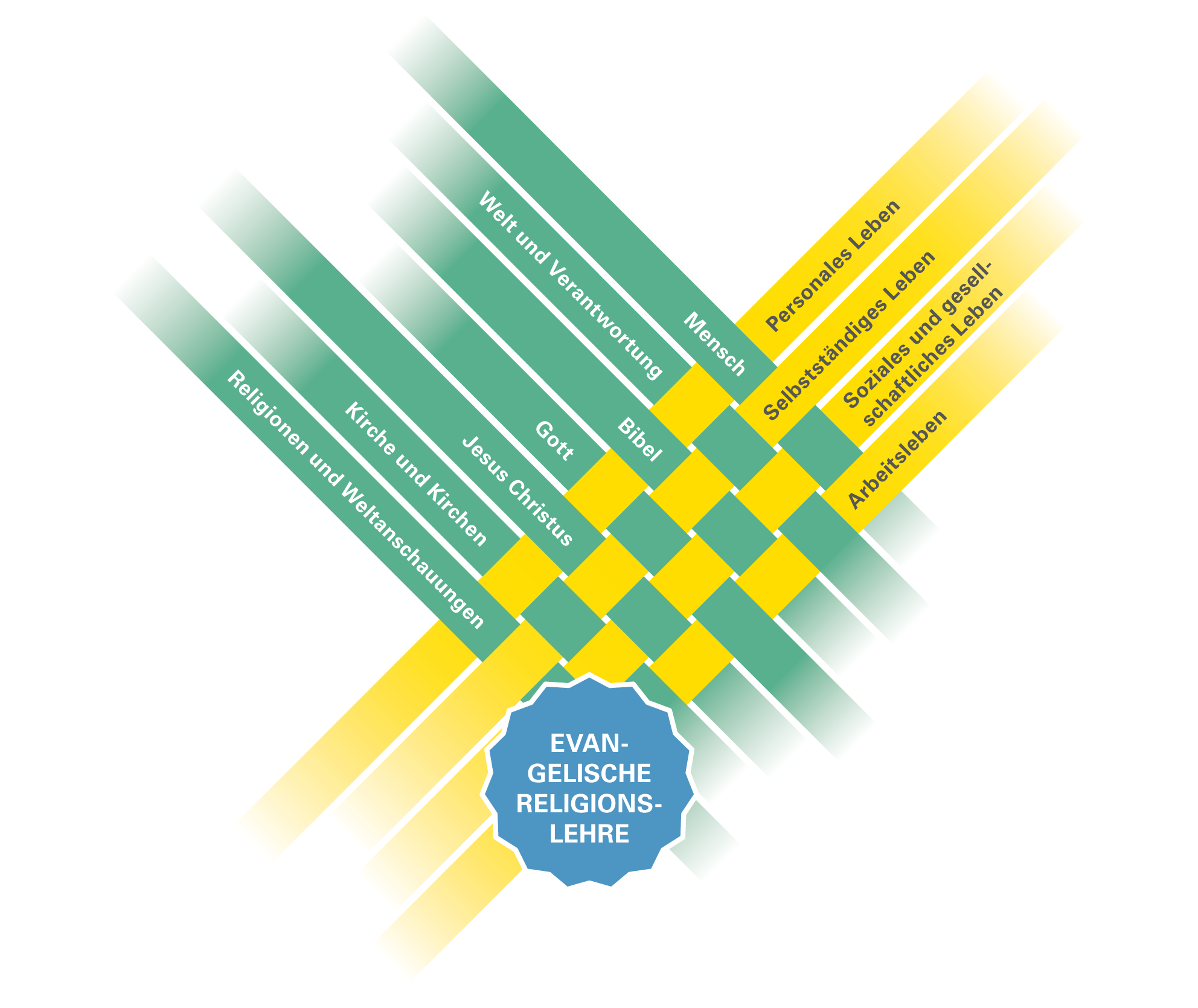 Abbildung 1: Verflechtung Lebensfelder – Fach Evangelische Religionslehre (© Zentrum für Schulqualität und Lehrerbildung Baden-Württemberg)Didaktische HinweiseAuf altersgemäße Weise und unter Berücksichtigung der individuellen Möglichkeiten unterstützt der Evangelische Religionsunterricht die Schülerinnen und Schüler, ihre persönliche Lebenssituation mit der christlichen Glaubenstradition in einen lebensdienlichen Zusammenhang zu bringen. Er bietet ihnen einen geschützten Raum und vielfältige Möglichkeiten an, ihre Sehnsüchte und Ängste, ihre Träume und Sorgen, ihre Erfahrungen von Glück und Erfolg, Akzeptanz und Zurückweisung auszudrücken und im Horizont des christlichen Glaubens zu bedenken.Religionsdidaktische und sonderpädagogische AspekteDer Evangelische Religionsunterricht befähigt die Schülerinnen und Schüler, Religion allgemein und insbesondere die eigene Konfession in lebensnahen Bezügen zu erleben, sich im Unterricht darüber auszutauschen und konkrete Handlungsperspektiven zu entwickeln. Er nimmt auch die Perspektive der Schülerinnen und Schüler mit intensiver und komplexer Behinderung wahr und unterstützt sie in ihrem Vertrauen auf das, was Menschen bedingt und trägt. Der Unterricht sorgt dafür, dass ihnen lebensbedeutsame Glaubensinhalte zugänglich gemacht werden. Er berücksichtigt, dass Religion nicht nur gelehrt und gewusst, sondern vor allem erfahren und gestaltet wird.Beim aktiven Erwerb religiöser Kompetenzen berücksichtigt der Unterricht unter anderem folgende didaktisch-methodischen Aspekte: Den feiernden liturgischen Zugang, das Einüben strukturierender, wiederkehrender Rituale, performatives, biografisches und erinnerndes Lernen, die Bedeutung von Raum und Stille, Musik, Tanz und Bewegung, die auch mit den Nahsinnen (der somatischen, vibratorischen und vestibulären Wahrnehmung) verbundene wechselseitige Erschließung biblischer und jüdisch-christlicher Überlieferung sowie die konsequente Elementarisierung aller Dimensionen der Unterrichtsplanung. Auf der Grundlage (förder-)diagnostischer Beobachtungen der Schülerinnen und Schüler differenziert der Religionsunterricht nach Zielen, Methoden und Sozialformen sowie nach Kommunikationsformen (zum Beispiel Leichte Sprache, [lautsprachbegleitende] Gebärden, Piktogramme oder materialgestützte Erzählformen). Die beispielhaften Aneignungs- und Differenzierungsmöglichkeiten bilden im Bildungsplan Evangelische Religionslehre die vier Grundformen der Aneignung ab (siehe Teil A, Kapitel 3), geben aber keine Reihenfolge für den Unterricht vor. Die Differenzierung schließt auch die Reflexion und Rückmeldung von Leistungen ein. In einer offenen, vertrauensvollen Lernatmosphäre unterrichten die Lehrkräfte glaubwürdig. Im Religionsunterricht zeigen sie eine zugewandte, authentische Haltung und begünstigen damit die Lernhaltung und den Lernerfolg der Schülerinnen und Schüler.Zusammenarbeit im multiprofessionellen TeamDer Evangelische Religionsunterricht sucht die Kooperation mit anderen Fächerverbünden und Fächern, vor allem aber mit den Fächern der katholischen, altkatholischen, christlich-orthodoxen, jüdischen, islamisch-sunnitischen und alevitischen Religionslehre sowie des Faches Ethik. Evangelische Lehrkräfte sprechen sich kontinuierlich ab und suchen nach Möglichkeiten der ökumenischen und interreligiösen Verständigung und Kooperation.Die staatliche beziehungsweise kirchliche Fachlehrkraft arbeitet im Religionsunterricht mit anderen Mitarbeiterinnen und Mitarbeitern (zum Beispiel sonderpädagogischen Lehrkräften, Pflegekräften oder Assistenzpersonen) im Team zusammen. Sie übernehmen gemeinsam Verantwortung, sowohl die Ziele im Rahmen der individuellen Lern- und Entwicklungsbegleitung (ILEB) der Schülerinnen und Schüler mit Förderbedarf als auch spezifische Förderziele der religiösen Bildung aktiv anzustreben.Orientierung am Lebensalter und den Bildungsplänen der allgemeinen SchuleDer Religionsunterricht orientiert sich an den Bildungsplänen der allgemeinen Schule und berücksichtigt sowohl entwicklungspsychologische Aspekte der Kognitions- beziehungsweise Glaubensentwicklung als auch des Lebensalters. Um diesem Anspruch gerecht zu werden, wurde bei den sieben Bereichen folgende Gliederung gewählt: Der erste Teil eines jeden Bereichs bezieht sich vorrangig auf die Altersaspekte der Grundstufe, der zweite Teil jeweils vorrangig auf Altersaspekte der Hauptstufe und der Berufsschulstufe.Religion an der SchuleIn Projekten, die mehrere Fächer und Lebensfelder verbinden, bringt sich die Evangelische Religionslehre nach Möglichkeit regelmäßig ein. Sie beteiligt sich am Schulprogramm beziehungsweise Schulcurriculum und gestaltet die Schule als Lebens- und Erfahrungsraum für alle Beteiligten mit (zum Beispiel durch Feste, interreligiöse Feiern, Abschiedsrituale, Andachten und Gottesdienste im schulischen und religiösen Jahreskreis). Dabei legt sie Wert auf die aktive Mitwirkung der Schülerinnen und Schüler bei der Vorbereitung und Durchführung. Der Evangelische Religionsunterricht hat auch eine seelsorgliche Dimension. Er kooperiert mit der schulpsychologischen und sozialpädagogischen Beratung sowie der evangelischen Schulseelsorge und der katholischen Schulpastoral.Kooperation und VerständigungDer Religionsunterricht ermutigt die Schülerinnen und Schüler, das psycho-soziale Unterstützungssystem der Schule in Anspruch zu nehmen. Während der Konﬁrmandenzeit begleiten die Religionslehrkräfte ihre Schülerinnen und Schüler nach Kräften. Sie unterstützen ihre Einbindung in die Ortskirchengemeinde und ermutigen diese, sich an der Gestaltung des Schullebens (zum Beispiel im Rahmen des Ganztagsschulprogramms) zu beteiligen. Darüber hinaus pﬂegt der Religionsunterricht Kontakte zu unterschiedlichen außerschulischen Institutionen, insbesondere zu Kirchengemeinden, zur kirchlichen Kinder- und Jugendarbeit, zu diakonischen und karitativen Einrichtungen und anderen Religionsgemeinschaften. Der Religionsunterricht befähigt die Schülerinnen und Schüler zur Begegnung und Verständigung mit unterschiedlichsten Religionen und Anschauungen. Er unterstützt sie, eine christlich motivierte Haltung des Respekts und der Toleranz einzuüben.KompetenzfelderGrund-, Haupt- und BerufsschulstufeMenschMensch INach christlichem Verständnis verwirklicht sich Menschsein in Beziehungen zu Gott, zum anderen und zu sich selbst. Mit seinen Möglichkeiten und Grenzen gilt jeder Mensch als unverwechselbares und geliebtes Geschöpf Gottes. In einer Atmosphäre der Wertschätzung nehmen die Schülerinnen und Schüler sich selbst und andere in der Auseinandersetzung mit biblischen Geschichten wahr.Mensch IIKinder und Jugendliche stehen vor der Aufgabe, in einer globalisierten, digitalisierten und ökonomisierten Welt ein tragfähiges Selbstbild zu entwickeln. Der Evangelische Religionsunterricht unterstützt sie auf der Grundlage des christlichen Menschenbildes, die Wertschätzung und Achtung der Würde eines jeden Menschen, unabhängig von seinen Potenzialen und Leistungen zu erfahren. Er hilft ihnen, die eigene Person grundsätzlich zu bejahen. Die Lehrkräfte ermöglichen ihnen in der Beschäftigung mit biblischen Texten, existenzielle Erfahrungen auszudrücken und Orientierung für das Zusammenleben in Schule und Gesellschaft zu finden.Welt und VerantwortungWelt und Verantwortung IDie Schülerinnen und Schüler leben in vielfältigen Beziehungen zu ihrer nahen, fernen und zunehmend auch medial vermittelten Umwelt. Dass mit diesen Beziehungen Verantwortlichkeiten verbunden sind, ist Thema des Religionsunterrichts. Diese Verantwortung gründet aus christlicher Sicht in der sorgenden Liebe Gottes gegenüber seinen Geschöpfen, im biblischen Auftrag, die Schöpfung zu bewahren sowie sich selbst, den Mitmenschen und den Schöpfer zu lieben.Welt und Verantwortung IIDie Welt, in der wir Menschen leben, ist vielfältig. Sie fordert uns heraus, das Leben verantwortlich zu gestalten. Der Religionsunterricht unterstützt die Schülerinnen und Schüler dabei, sich selbst, ihre nahe und ferne Umwelt wahrzunehmen und verantwortliches Handeln einzuüben. Er hilft ihnen, auf der Grundlage christlicher Werte und biblischer Bezüge, Verantwortung für sich selbst und die eigene Umwelt zu übernehmen.BibelBibel IDie Bibel ist die Heilige Schrift der Christinnen und Christen. Der Religionsunterricht ermutigt die Schülerinnen und Schüler, die Bibel als Gottes Wort und Grundlage ihres Welt- und Gottvertrauens zu verstehen. Er eröffnet ihnen differenzierte Zugänge zur Bibel als erzählte, erzählbare und erlebbare Geschichte des Handelns Gottes mit den Menschen. Die Lehrkräfte unterstützen die Schülerinnen und Schüler darin, lebensdienliche Beziehungen zwischen der Bibel und ihren Lebensgefühlen und -fragen zu erproben.Bibel IIDie Bibel ist als das zentrale identitätsstiftende Buch die Grundlage des Glaubens und Handelns für Christinnen und Christen. Die biblischen Texte erzählen von Gott und den Erfahrungen der Menschen mit ihm und ermöglichen den Dialog mit den Lebenserfahrungen und -deutungen der Menschen heute. Der Evangelische Religionsunterricht macht den Schülerinnen und Schülern vielfältige Angebote, die Bedeutung der Bibel für sich zu erschließen. Er ermöglicht ihnen, biblische Geschichten zu erzählen und zu gestalten und Beziehungen zu ihren eigenen Erfahrungen und Fragen herzustellen.GottGott IDer Religionsunterricht bietet den Schülerinnen und Schülern Raum und vielfältige Anregungen, nach Gott zu fragen und sich mit unterschiedlichen Vorstellungen von Gott auseinanderzusetzen. Er unterstützt sie, in biblischen Texten zu erkennen, welche Erfahrungen Menschen mit Gott gemacht haben, und ermutigt sie, die Bibel als Lebenshilfe und Lebensorientierung zu entdecken.Gott IIDie Frage, ob es einen Gott gibt, wird von vielen Menschen, auch im Umfeld der Schülerinnen und Schüler, negativ beantwortet. Der Religionsunterricht bietet den Jugendlichen Anregungen, Raum und Freiheit, selbst nach Gott zu fragen. Ausgehend von der Überzeugung, dass menschliche Rede von Gott immer vorläufig bleibt, machen die Religionslehrkräfte sie mit unterschiedlichen biblischen Gottesvorstellungen vertraut. Sie bestärken die Schülerinnen und Schüler darin, eine Vorstellung von Gott und eine Beziehung zu Gott zu entwickeln, die ihrer eigenen Erfahrung angemessen und ihrem Leben in der interkulturellen und -religiösen Welt dienlich sind.Jesus ChristusJesus Christus IJesus Christus ist die zentrale Gestalt des christlichen Glaubens. Sein Leben, Reden und Handeln ermöglichen es den Schülerinnen und Schülern, ihre Vorstellung von ihm zu vertiefen und einen Zugang zum christlichen Glauben mit seinen Inhalten und seiner Praxis zu bekommen. Die Schülerinnen und Schüler werden dabei unterstützt, im Handeln und Reden Jesu Perspektiven für das Leben zu entdecken.Jesus Christus IIIn einer Welt, in der nicht alles gut ist, bietet der Religionsunterricht den Schülerinnen und Schülern Zugang zum Evangelium als froher Botschaft des Heilshandelns Gottes. Nach christlichem Verständnis konkretisiert sich die heilsame Zuwendung Gottes im Leben Jesu, seinem Handeln und seiner Botschaft vom Reich Gottes, in seinem Sterben und seiner Auferstehung. Die Feste des Kirchenjahres bieten einen sinnlichen und gemeinschaftsstiftenden Zugang zu dieser Glaubensüberzeugung, ermöglichen eine zeitliche, soziale und wertbezogene Orientierung und fördern auch die lebensdienliche und hoffnungsverheißende Erfahrung von Besinnung und feierlicher Unterbrechung des Alltags.Kirche und KirchenKirche und Kirchen IDie Kirche als Gemeinschaft der Glaubenden und als ein besonderer, heiliger Ort ist Schülerinnen und Schülern immer weniger vertraut. Der Religionsunterricht unterstützt sie, Kirche als einen Ort wahrzunehmen, an dem Christinnen und Christen aller Konfessionen Gemeinschaft mit Gott und untereinander erleben und alle willkommen sind. Dies kann auch Kirchenraumpädagogik und Gemeindeerkundungen sowie Erprobung und Reflexion religiöser Praxis einschließen.Kirche und Kirchen IIViele Jugendliche sind nicht getauft. Auch ein Bewusstsein für die eigene Konfessionalität kann nicht als selbstverständlich vorausgesetzt werden. Eine enge Zusammenarbeit von evangelischen und katholischen Religionslehrkräften mit ihren Kontakten und Vernetzungen in Ortskirchengemeinde und Diakonie beziehungsweise Caritas ermöglicht den Schülerinnen und Schülern, Kirche(n) in ihrer ökumenischen Weite vielfältig und lebensnah kennenzulernen, auch unter der Perspektive der Inklusion und Teilhabe. Die Lehrkräfte bieten den Jugendlichen vielfältige Möglichkeiten, religiöse Praxis in Freiheit einzuüben und kritisch zu reflektieren.Religionen und WeltanschauungenReligionen und Weltanschauungen ISchülerinnen und Schüler begegnen Menschen mit unterschiedlichen religiösen Orientierungen und Weltanschauungen. Die Frage „Was glaubst du?“ erfordert die Fähigkeit, über die eigene religiöse Orientierung Auskunft zu geben und die Neugierde auf andere Religionen. Der Religionsunterricht unterstützt die Schülerinnen und Schüler, sich ihrer eigenen Religion bewusst zu werden und Kenntnisse über andere Religionen zu erwerben, denen sie im Alltag begegnen. Auf dieser Grundlage hilft er ihnen, eine respektvolle Haltung gegenüber Angehörigen anderer Religionen und Weltanschauungen zu entwickeln.Religionen und Weltanschauungen IIUm Begegnungen und Dialoge zwischen unterschiedlichen Religionen und Weltanschauungen respektvoll zu gestalten, sind angemessene Grundkenntnisse und Umgangsformen unverzichtbar, insbesondere für die konkreten Religionen und Anschauungen, denen die Mitschülerinnen und Mitschüler angehören. Der Religionsunterricht unterstützt die Schülerinnen und Schüler, Regeln der interreligiösen Begegnung zu erarbeiten und diese in der Begegnung einzuüben und einzuhalten.INCLUDE_IMPORT –NAME "SOP-GENT2022-ANHANG-01"SKIP_IMPORT_BEGINAnhangVerweiseDas Verweissystem im Bildungsplan für Schülerinnen und Schüler mit Anspruch auf ein sonderpädagogisches Bildungsangebot im Förderschwerpunkt geistige Entwicklung unterscheidet acht verschiedene Verweisarten. Diese werden durch unterschiedliche Symbole gekennzeichnet:Im Folgenden wird jeder Verweistyp beispielhaft erläutert.Es wird vorrangig auf den Bildungsplan der Grundschule und der Sekundarstufe I verwiesen. Der Bildungsplan des Gymnasiums ist dabei mitbedacht, aus Gründen der Übersichtlichkeit werden diese Verweise nicht gesondert aufgeführt.AbkürzungenSKIP_IMPORT_END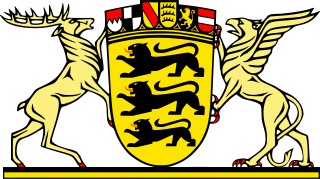 KEYVALUEKultus und UnterrichtAmtsblatt des Ministeriums für Kultus, Jugend und Sport Baden-WürttembergAusgabe CBildungsplanhefteHerausgeberMinisterium für Kultus, Jugend und Sport Baden-Württemberg,Postfach 103442, 70029 StuttgartBildungsplanerstellungZentrum für Schulqualität und Lehrerbildung, Heilbronner Stra0e 314, 70469 Stuttgart (www.zsl.kultus-bw.de)Internetwww.bildungsplaene-bw.deVerlag und VertriebNeckar-Verlag GmbH, Klosterring 1, 78050 Villingen-SchwenningenUrheberrechtFotomechanische oder anderweitig technisch mögliche Reproduktion des Satzes beziehungsweise der Satzordnung für kommerzielle Zwecke nur mit Genehmigung des Herausgebers.Technische Umsetzung der Onlinefassungpirobase imperia GmbH, Von-der-Wettern-Straße 27, 51149 KölnBildnachweisRobert Thiele, StuttgartGestaltungIlona Hirth Grafik Design GmbH, KarlsruheDruckN.N.Alle eingesetzten beziehungsweise verarbeiteten Rohstoffe und Materialien entsprechen den zum Zeitpunkt der Angebotsabgabe gültigen Normen beziehungsweise geltenden Bestimmungen und Gesetzen der Bundesrepublik Deutschland. Der Herausgeber hat bei seinen Leistungen sowie bei Zulieferungen Dritter im Rahmen der wirtschaftlichen und technischen Möglichkeiten umweltfreundliche Verfahren und Erzeugnisse bevorzugt eingesetzt.Juli 2022BezugsbedingungenDie Lieferung der unregelmäßig erscheinenden Bildungsplanhefte erfolgt automatisch nach einem festgelegten Schlüssel. Der Bezug der Ausgabe C des Amtsblattes ist verpflichtend, wenn die betreffende Schule im Verteiler (abgedruckt auf der zweiten Umschlagseite) vorgesehen ist (Verwaltungsvorschrift vom 22. Mai 2008, K.u.U. S. 141).Die Bildungsplanhefte werden gesondert in Rechnung gestellt.Die einzelnen Reihen können zusätzlich abonniert werden. Abbestellungen nur halbjährlich zum 30. Juni und 31. Dezember eines jeden Jahres schriftlich acht Wochen vorher bei der Neckar-Verlag GmbH, Postfach 1820, 78008 Villingen-SchwenningenKEYVALUEZSL35_SRC_FORMATZSLBW-BP2022BW-SOP-MSWORD-V1.13ZSL35_SRC_FILENAMEDenkanstößeKompetenzspektrumWelche basal-perzeptiven und taktil-kinästhetischen Impulse werden den Schülerinnen und Schülern angeboten, um sich selbst und die eigenen Fähigkeiten wahrnehmen zu können?Welche Impulse werden den Schülerinnen und Schülern angeboten, um über Fragen nachzudenken (zum Beispiel: Was macht mir Mut? Wo sind meine Grenzen? Wer hört mich? Wer tröstet mich?)?Welche Möglichkeiten der Auseinandersetzung mit biblischen Texten werden den Schülerinnen und Schülern angeboten, welche Medien und Materialien werden ihnen zur Verfügung gestellt, um eigene Erfahrungen zum Ausdruck zu bringen (zum Beispiel Bilder, Symbolkarten, Legematerial, Farben, Materialien zur taktil-kinästhetischen Wahrnehmung, szenisches Spiel, Standbild)?Wie werden im Religionsunterricht die Erfahrungen mit Anderssein (Herkunft, Befähigung, Religion) aufgenommen und mit biblischen Texten in Beziehung gesetzt?Die Schülerinnen und Schülerbeschreiben, wer sie sind, ihre Fähigkeiten und Bedürfnissedrücken aus, was sie von anderen und in Situationen des menschlichen Miteinanders wahrnehmenerzählen von menschlichen Grunderfahrungen und eigenen Erlebnissen und Erfahrungennehmen wahr, wie Menschen der Bibel von Gott geliebt und begleitet werdenstellen Gottes Versprechen, dass er zu den Menschen steht, auf vielfältige Weise darbenennen erlebte Momente eines gelingenden MiteinandersBeispielhafte InhalteExemplarische Aneignungs- und
DifferenzierungsmöglichkeitenDer Mensch, einzigartig und vielfältig von Gott gemacht (Ps 139,14)Der andere Mensch als Gegenüber (Freund, Nachbar, Familie, Schulgemeinschaft)menschliche Grunderfahrungen: Freude und Glück, Gelingen und Scheitern, Leid und Tod, Streit und Versöhnung (Jakob und Esau 1. Mose 25-35 in Auszügen)Von Gott geliebt und begleitet (Guter Hirte: Lk 15,1-7; Jes 43,1; Josef: 1. Mose 37-50 in Auszügen)Gott hält den Menschen die Treue (Noah: 1. Mose 6,5-9,17 in Auszügen)Bedingungen für ein gelingendes Miteinander (Respekt, Achtsamkeit, Wertschätzung)Die Schülerin oder der Schülernimmt verborgen sein und gesehen werden wahr, hört den eigenen Namen (leise, laut, zur Klangschale, Trommel)hört die Geschichte vom guten Hirten und spielt sie gemeinsam mit der ganzen Klasse mit Orff-Instrumenten nachgestaltet ein Fühl-Bild mit einem Hirten und einem Schaf mit unterschiedlichen Materialien (Stoffe, Wolle, Krepppapier)erzählt zum Bild die Geschichte vom guten HirtenBezüge und VerweiseBezüge und VerweisePER 2.1.1 Wahrnehmung der eigenen PersonSOZ 2.1.3 KommunikationBSS 2.1.1 Körperwahrnehmung und BewegungserfahrungRRK 2.1.1 MenschSU 2.1.1.1 Leben in der GemeinschaftGS REV 2.1 Wahrnehmen und darstellen (1)GS REV 2.4 Kommunizieren und Dialogfähig-SeinGS REV 3.1.1 Mensch (1)GS REV 3.1.1 Mensch (2)GS REV 3.1.1 Mensch (3)GS REV 3.1.1 Mensch (4)GS REV 3.1.1 Mensch (5)GS REV 3.2.1 Mensch (1)GS REV 3.2.1 Mensch (4)BTV 1 Personale und gesellschaftliche VielfaltPG 1 Wahrnehmung und EmpfindungLFDB S. 46: Menschenrechte und Menschenwürde [https://www.bildungsplaene-bw.de/,Lde/LS/BP2016BW/ALLG/LP/LFDB]PER 2.1.1 Wahrnehmung der eigenen PersonSOZ 2.1.3 KommunikationBSS 2.1.1 Körperwahrnehmung und BewegungserfahrungRRK 2.1.1 MenschSU 2.1.1.1 Leben in der GemeinschaftGS REV 2.1 Wahrnehmen und darstellen (1)GS REV 2.4 Kommunizieren und Dialogfähig-SeinGS REV 3.1.1 Mensch (1)GS REV 3.1.1 Mensch (2)GS REV 3.1.1 Mensch (3)GS REV 3.1.1 Mensch (4)GS REV 3.1.1 Mensch (5)GS REV 3.2.1 Mensch (1)GS REV 3.2.1 Mensch (4)BTV 1 Personale und gesellschaftliche VielfaltPG 1 Wahrnehmung und EmpfindungLFDB S. 46: Menschenrechte und Menschenwürde [https://www.bildungsplaene-bw.de/,Lde/LS/BP2016BW/ALLG/LP/LFDB]DenkanstößeKompetenzspektrumWie schafft der Unterricht eine respekt- und vertrauensvolle Atmosphäre, die dazu ermuntert und ermutigt, über sich selbst zu sprechen?Wie werden Erfahrungen von Abschied, Tod und Trauer, aber auch von Versagen und Schuld situativ aufgenommen und bewusst und sensibel thematisiert?Welche Hoffnungsbilder werden angeboten und entfaltet?Wie kann die Schule in Kooperation mit den Eltern und außerschulischen Partnern dazu beitragen, dass ihre Schülerinnen und Schüler, so wie sie sind, akzeptiert werden und dazu gehören?Welche Orte und Rituale werden in Religionsunterricht und Schule angeboten, um Übergänge, Neuanfänge, Abschiede und Erinnerungen zu gestalten?Wie positioniert sich der Religionsunterricht gegenüber gesellschaftlich verbreiteten Werten wie Leistung, Funktionalität und Selbstoptimierung?Welche Konsequenzen haben Entwicklungen der Reproduktionsmedizin und der Pränataldiagnostik für das Selbst- und Fremdverständnis von Menschen mit einer geistigen Behinderung?Die Schülerinnen und Schülerspüren ihren Körper im Rahmen der religionspädagogischen Praxis auf bewusste Weisebringen menschliche Gefühle und Anliegen mit kreativen Methoden zum Ausdruckfragen auf der Grundlage biblischer Aussagen zum Menschen nach möglichen Auswirkungen auf den Umgang miteinandererzählen am Beispiel einer biblischen Person von der bedingungslosen Annahme des Menschen durch Gottstellen dar, wie Menschen mit Grenzerfahrungen des Lebens umgehenerklären Symbole und Bilder für Auferstehungshoffnung und neues Leben auf Grabmalen und in Traueranzeigenbeschreiben Ausprägungen von Liebe, Partnerschaft und Sexualität in medialen und biblischen DarstellungenBeispielhafte InhalteExemplarische Aneignungs- und
Differenzierungsmöglichkeitenmenschliche Grunderfahrungen (Glück, Gelingen, Versagen, Vertrauen, Angst, Trauer, Freude, Dank)Menschen wenden sich an Gott (Gebet, Vaterunser, ausgewählte Psalmen)Der Mensch, von Gott geschaffen und geliebt (Gottebenbildlichkeit/Menschenwürde; Geschöpflichkeit: 1. Mose 1-2; Verletzlichkeit, Einzigartigkeit: Ps 8; Ps 139; Selbstannahme: 1. Sam 16,7)Gott vergibt Schuld aus Gnade (Schuld, Vergebung: Ps 51; Ps 103; Lk 15,11-32; Rechtfertigung: Röm 8, Joh 7,53-8,1)Sterben, Tod und Auferstehung (Bestattungsrituale, Trauerprozesse, Hospiz, Sterbehilfe; Hoffnung: Lk 24; 1. Kor 15)Beziehungen leben und gestalten (Beziehungen, Ehe, eingetragene Partnerschaft, Familie, Verlässlichkeit, Gleichberechtigung, Trennung)Die Schülerin oder der Schülerhört Psalm 13 in leicht verständlicher Sprache und sieht, wie mit einer biblischen Erzählfigur die drei Elemente des Psalms (Klage, Bitte und Vertrauensbekenntnis) als Standbild dargestellt werdenführt mit einer Mitschülerin oder einem Mitschüler ihrer/seiner Wahl eine Vertrauensübung durchstellt ein Standbild nach und antwortet auf Fragen der Mitschülerinnen und Mitschüler nach ihrem/seinem Befindenverbindet Situationen aus ihrem oder seinem Leben mit den Erfahrungen des Psalmbeters und benennt, wem sie oder er vertrauen kannBezüge und VerweiseBezüge und VerweisePER 2.1.4 Identität und SelbstbildAES 2.1.5 Lebensbewältigung und LebensgestaltungBSS 2.1.5 Tanzen – Gestalten – DarstellenRRK 2.1.1 MenschSEK1 REV 2.1 Wahrnehmens- und Darstellungsfähigkeit (1)SEK1 REV 2.1 Wahrnehmens- und Darstellungsfähigkeit (2)SEK1 REV 2.5 Gestaltungsfähigkeit (1)SEK1 REV 2.5 Gestaltungsfähigkeit (2)SEK1 REV 3.1.1 Mensch (1)SEK1 REV 3.1.1 Mensch (2)SEK1 REV 3.1.1 Mensch (3)SEK1 REV 3.2.1 Mensch (2)SEK1 REV 3.2.1 Mensch (4)PG 1 Wahrnehmung und EmpfindungVB 3 Bedürfnisse und WünscheLFDB S. 46: Menschenrechte und Menschenwürde [https://www.bildungsplaene-bw.de/,Lde/LS/BP2016BW/ALLG/LP/LFDB]PER 2.1.4 Identität und SelbstbildAES 2.1.5 Lebensbewältigung und LebensgestaltungBSS 2.1.5 Tanzen – Gestalten – DarstellenRRK 2.1.1 MenschSEK1 REV 2.1 Wahrnehmens- und Darstellungsfähigkeit (1)SEK1 REV 2.1 Wahrnehmens- und Darstellungsfähigkeit (2)SEK1 REV 2.5 Gestaltungsfähigkeit (1)SEK1 REV 2.5 Gestaltungsfähigkeit (2)SEK1 REV 3.1.1 Mensch (1)SEK1 REV 3.1.1 Mensch (2)SEK1 REV 3.1.1 Mensch (3)SEK1 REV 3.2.1 Mensch (2)SEK1 REV 3.2.1 Mensch (4)PG 1 Wahrnehmung und EmpfindungVB 3 Bedürfnisse und WünscheLFDB S. 46: Menschenrechte und Menschenwürde [https://www.bildungsplaene-bw.de/,Lde/LS/BP2016BW/ALLG/LP/LFDB]DenkanstößeKompetenzspektrumWelche Möglichkeiten haben die Schülerinnen und Schüler, die Schöpfung, ihre Schönheit und Gefährdung mit verschiedenen Sinnen wahrzunehmen?Wie werden die Lebensbedingungen der Schülerinnen und Schüler (Familiensituationen, mediale Lebenswelten, Bildungschancen) berücksichtigt?Wie werden die Schülerinnen und Schüler unterstützt, Folgen und Auswirkungen des eigenen Handelns wahrzunehmen und zu antizipieren?Inwieweit wird berücksichtigt, dass sich die Beispiele sowohl auf das Lebensumfeld der Schülerinnen und Schüler als auch auf weltweite Hilfsprojekte (zum Beispiel Brot für die Welt, Fair Trade, Einsatz für Kinderrechte) beziehen können?Wie werden in Ansätzen Zusammenhänge zwischen persönlichem Handeln und globalen Auswirkungen bedacht (Plastikmüll, Kinderarbeit)?Welche außerschulischen Expertinnen und Experten werden einbezogen?Die Schülerinnen und Schülernutzen im Kontext einer Erzählung angebotene Naturmaterialien zur multisensorischen Wahrnehmungserfahrungbeschreiben die Vielfalt und Schönheit, aber auch die Gefährdung der Schöpfung an konkreten Beispielen aus ihrer Lebensweltstellen dar, wie sie in vielfältigen Beziehungen zu ihrer nahen, fernen und medial vermittelten Umwelt Verantwortung übernehmen könnenzeigen mit vielfältigen Mitteln, wie biblische Texte zu einem verantwortungsbewussten Umgang mit anderen und der Welt anleitenerzählen von Möglichkeiten, sich für Gottes Welt einzusetzengestalten Freude, Lob und Dank, aber auch Klage und Bitte in Bezug auf die SchöpfungBeispielhafte InhalteExemplarische Aneignungs- und
DifferenzierungsmöglichkeitenGemeinsam leben in Gottes Welt (Ps 104 in Auszügen; 1. Mose 1,1-2,4a; 1. Mose 1,27; 2,15)Verantwortung übernehmen (Barmherziger Samariter: Lk 10,25-37; Doppelgebot der Liebe: Mk 12,29-31; Zehn Gebote: 2. Mose 20)Gottes Kinder in der Einen Welt (Kinderarbeit, Schulbildung, Freizeit)Gerechtigkeit und Frieden (Armut, Waffen, Krieg, Vertreibung, Asyl)Gottes Schöpfung bewahren (Erntedank, Naturschutz, Klimaschutz, Konsumverhalten)Die Schülerin oder der Schülersieht Bilder oder einen Film mit Szenen aus dem Alltag von Kindern in einem anderen Land und hört landestypische Musikbereitet eine landesspezifische Mahlzeit aus diesem (Partner-)Land zu und kostet sievergleicht den Tagesablauf der Kinder aus dem (Partner-)Land mit ihrem/seinem eigenentritt mit Briefen oder E-Mails in direkten Kontakt mit anderen Kindern und Jugendlichen, führt ein Projekt durch und stellt das Ergebnis im Rahmen eines Schulgottesdienstes und in Beziehung zu ausgewählten biblischen Aussagen vorBezüge und VerweiseBezüge und VerweiseSOZ 2.1.1 Grundhaltungen und WerteSOZ 2.1.2 Beziehungen gestalten und pflegenKUW 2.1.2 Wahrnehmen, Beobachten, Erfahren, Erforschen, ErlebenRRK 2.1.2 Welt und VerantwortungSU 2.1.1 Demokratie und GesellschaftSU 2.1.2 Natur und LebenGS REV 2.4 Kommunizieren und Dialogfähig-Sein (1)GS REV 2.5 Gestalten und Handeln (3)GS REV 3.1.2 Welt und Verantwortung (1)GS REV 3.1.2 Welt und Verantwortung (2)GS REV 3.1.2 Welt und Verantwortung (3)GS REV 3.1.2 Welt und Verantwortung (4)GS REV 3.1.2 Welt und Verantwortung (5)GS REV 3.1.2 Welt und Verantwortung (6)GS REV 3.2.2 Welt und Verantwortung (2)GS REV 3.2.2 Welt und Verantwortung (4)GS REV 3.2.2 Welt und Verantwortung (6)BNE 5 Teilhabe, Mitwirkung, MitbestimmungBTV 2 Wertorientiertes HandelnSOZ 2.1.1 Grundhaltungen und WerteSOZ 2.1.2 Beziehungen gestalten und pflegenKUW 2.1.2 Wahrnehmen, Beobachten, Erfahren, Erforschen, ErlebenRRK 2.1.2 Welt und VerantwortungSU 2.1.1 Demokratie und GesellschaftSU 2.1.2 Natur und LebenGS REV 2.4 Kommunizieren und Dialogfähig-Sein (1)GS REV 2.5 Gestalten und Handeln (3)GS REV 3.1.2 Welt und Verantwortung (1)GS REV 3.1.2 Welt und Verantwortung (2)GS REV 3.1.2 Welt und Verantwortung (3)GS REV 3.1.2 Welt und Verantwortung (4)GS REV 3.1.2 Welt und Verantwortung (5)GS REV 3.1.2 Welt und Verantwortung (6)GS REV 3.2.2 Welt und Verantwortung (2)GS REV 3.2.2 Welt und Verantwortung (4)GS REV 3.2.2 Welt und Verantwortung (6)BNE 5 Teilhabe, Mitwirkung, MitbestimmungBTV 2 Wertorientiertes HandelnDenkanstößeKompetenzspektrumWie schafft der Religionsunterricht eine Atmosphäre, die dazu ermutigt, Verantwortung für sich selbst und den eigenen Alltag zu übernehmen?Wie werden die Lebensbedingungen der Jugendlichen (zum Beispiel Familiensituationen, Bildungschancen, Freizeitgestaltung, Peergroups) berücksichtigt?Welche Möglichkeiten haben die Schülerinnen und Schüler, Beispiele für Gerechtigkeit und Ungerechtigkeit in ihrem Lebensumfeld zu entdecken?Mit welchen Methoden und Medien werden die Schülerinnen und Schüler unterstützt, ihre Fragen und Sichtweisen einzubringen und sich mit ihnen auseinanderzusetzen?Wie wird bewahrendes Handeln für die Welt und die Umwelt und helfendes Handeln didaktisch und methodisch vorbereitet und praktisch eingeübt?Welche Materialien und Medien ermöglichen es den Schülerinnen und Schülern, die biblisch-prophetischen Visionen von einer gerechten Welt einordnen und eigene Visionen entwickeln zu können?Die Schülerinnen und Schülerbringen entsprechend ihren Fähigkeiten eigene Bedürfnisse und die der anderen zum Ausdruckwenden biblische Regeln auf das Zusammenleben mit anderen anidentifizieren Beispiele für Gerechtigkeit und Ungerechtigkeit in ihrem Lebensumfeld im Vergleich mit biblisch-prophetischen Textenbeschreiben die Welt als Schöpfung Gottes und seinen Auftrag an den Menschen, die Schöpfung zu bewahrenveranschaulichen mit kreativen Mitteln die Träume von einer gerechten und friedlichen Welt in biblisch-prophetischen Textenbeschreiben ethische Herausforderungen (zum Beispiel Armut und Reichtum, Krieg und Frieden, Lebensanfang und -ende) unter den Aspekten der Nächstenliebe und SolidaritätBeispielhafte InhalteExemplarische Aneignungs- und
DifferenzierungsmöglichkeitenVerantwortung für sich selbst übernehmen (eigene Bedürfnisse im Alltag)Gerechtigkeit und Ungerechtigkeit (Amos in Auszügen)biblische Regeln für das Zusammenleben (Zehn Gebote: 2. Mose 20; Goldene Regel: Mt 7,12; Nächstenliebe: Lk 19,1-10)Verantwortung für die Schöpfung (1. Mose 1-2)Visionen von einer gerechten und friedvollen Welt (Friedensreich: Jes 11,1-9, Jes 35,1-7; Vom Weltgericht: Mt 25,31-46; Demokratie, Grundrechte, Recht auf Teilhabe)Menschenwürde (1. Mose 1,27), Menschenrechte, Verantwortung für das LebenDie Schülerin oder der Schülernimmt Sand und Steine sinnlich und taktil-kinästhetisch wahrhört die prophetische Vision aus Jes 35 in Leichter Sprache und gestaltet mit verschiedenen Materialien ein Wüsten-Bildentwickelt gemeinsam mit anderen in der Klasse ein Bodenbild, einen Film oder eine Collage zum Thema „Die Wüste blüht“beschreibt Situationen und Visionen aus der eigenen Lebenswirklichkeit, die Erfahrungen von Wüste und blühender Wüste zum Ausdruck bringenBezüge und VerweiseBezüge und VerweiseSEL 2.1.2 SelbstversorgungSEL 2.1.3 Wohnen und HaushaltRRK 2.1.2 Welt und VerantwortungSU 2.1.1 Demokratie und GesellschaftSU 2.1.2 Natur und LebenSEK1 REV 2.1 Wahrnehmungs- und Deutungsfähigkeit (1)SEK1 REV 2.1 Wahrnehmungs- und Deutungsfähigkeit (4)SEK1 REV 2.4 Gestaltungsfähigkeit (1)SEK1 REV 2.4 Gestaltungsfähigkeit (3)SEK1 REV 2.4 Gestaltungsfähigkeit (4)SEK1 REV 3.1.2 Welt und Verantwortung (1)SEK1 REV 3.1.2 Welt und Verantwortung (3)SEK1 REV 3.1.2 Welt und Verantwortung (4)SEK1 REV 3.2.2 Welt und Verantwortung (1)SEK1 REV 3.2.2 Welt und Verantwortung (2)BNE 1 Bedeutung und Gefährdungen einer nachhaltigen EntwicklungBNE 7 FriedensstrategienLFDB S. 46: Menschenrechte und Menschenwürde [https://www.bildungsplaene-bw.de/,Lde/LS/BP2016BW/ALLG/LP/LFDB]SEL 2.1.2 SelbstversorgungSEL 2.1.3 Wohnen und HaushaltRRK 2.1.2 Welt und VerantwortungSU 2.1.1 Demokratie und GesellschaftSU 2.1.2 Natur und LebenSEK1 REV 2.1 Wahrnehmungs- und Deutungsfähigkeit (1)SEK1 REV 2.1 Wahrnehmungs- und Deutungsfähigkeit (4)SEK1 REV 2.4 Gestaltungsfähigkeit (1)SEK1 REV 2.4 Gestaltungsfähigkeit (3)SEK1 REV 2.4 Gestaltungsfähigkeit (4)SEK1 REV 3.1.2 Welt und Verantwortung (1)SEK1 REV 3.1.2 Welt und Verantwortung (3)SEK1 REV 3.1.2 Welt und Verantwortung (4)SEK1 REV 3.2.2 Welt und Verantwortung (1)SEK1 REV 3.2.2 Welt und Verantwortung (2)BNE 1 Bedeutung und Gefährdungen einer nachhaltigen EntwicklungBNE 7 FriedensstrategienLFDB S. 46: Menschenrechte und Menschenwürde [https://www.bildungsplaene-bw.de/,Lde/LS/BP2016BW/ALLG/LP/LFDB]DenkanstößeKompetenzspektrumWie werden den Schülerinnen und Schülern biblische Erzählungen mithilfe vielfältiger Zugänge präsentiert (basale Aktionsgeschichte, Klanggeschichte, Rückengeschichte, Schauendes Erzählen)?Welche Hilfen für das Nacherzählen werden den Schülerinnen und Schülern angeboten (zum Beispiel Bilder, Gegenstände, Figuren, Legematerialien, Stichwörter, Satzanfänge, Hörspielproduktion)?Welche Möglichkeiten haben die Schülerinnen und Schüler, die besondere Bedeutung der biblischen Botschaft wahrzunehmen?Wie werden elementare Wahrheiten und Strukturen bezüglich der Inhalte sowie elementare Erfahrungen und Zugänge der Schülerinnen und Schüler berücksichtigt und verknüpft?Welche elementaren Lernformen und Medien lassen sich daraus erschließen?Welche Ausdrucksmöglichkeiten erhalten die Schülerinnen und Schüler, ihre religiöse Sprach- und Deutungsfähigkeit weiterzuentwickeln (Farben, Formen, Gestik und Mimik, Klänge und Musik)?Die Schülerinnen und Schülererzählen eine biblische Geschichte mithilfe taktiler, optischer und akustischer Medien nachbeschreiben in Grundzügen die Entstehung der Bibelsetzen Erfahrungen und Fragen von Menschen der Bibel mit den eigenen und denen anderer in Beziehungbringen eigene Gedanken, Gefühle und Deutungen zu biblischen Erzählungen kreativ zum Ausdruck und tauschen sich darüber ausstellen mit spielerischen und künstlerischen Mitteln dar, was biblische Geschichten von Gott oder Jesus Christus erzählenzeigen einzelne Lebensbedingungen zu biblischen Zeiten aufBeispielhafte InhalteExemplarische Aneignungs- und
DifferenzierungsmöglichkeitenEntstehung der Bibel (erzählen, aufschreiben, sammeln, weitergeben)Landschaft und Lebensbedingungen im Land der Bibel (Berufe, Tiere, Pflanzen, Essen)biblische Texte und ihre Bedeutung für das eigene Leben (Begleitung im Leben: Mose 12-21 in Auszügen)die Bibel erzählt von Gott und Jesus Christus (Guter Hirte: Ps 23; Lk 15,1-7; Kindersegnung: Mk 10,13-16)Die Schülerin oder der Schülererlebt eine biblische Erzählung als Mitspielerin/Mitspieler einer Spielszene oder eines Rollenspielsgestaltet mit vorgegebenen oder selbstgestalteten Bildern oder Sätzen eine Schriftrolle zur ausgewählten biblischen Erzählungsucht die biblische Erzählung in einer ausgewählten Kinder- oder Schülerbibel und untersucht den Kontext der Geschichteberichtet im Erzählzelt, gegebenenfalls mit Mitteln der Unterstützten Kommunikation, über die inszenierte SzeneBezüge und VerweiseBezüge und VerweiseSOZ 2.1.5 MedienkompetenzD 2.1.1 Sprechen und Zuhören / KommunikationRRK 2.1.3 BibelSU 2.1.5 Zeit und WandelGS REV 2.2 Deuten (1)GS REV 2.4 Kommunizieren und Dialogfähig-Sein (1)GS REV 2.4 Kommunizieren und Dialogfähig-Sein (2)GS REV 3.1.3 Bibel (1)GS REV 3.1.3 Bibel (3)GS REV 3.1.3 Bibel (4)GS REV 3.2.3 Bibel (1)GS REV 3.2.3 Bibel (2)GS REV 3.2.3 Bibel (3)GS REV 3.2.3 Bibel (5)MB 2 MedienanalyseMB 3 Information und WissenSOZ 2.1.5 MedienkompetenzD 2.1.1 Sprechen und Zuhören / KommunikationRRK 2.1.3 BibelSU 2.1.5 Zeit und WandelGS REV 2.2 Deuten (1)GS REV 2.4 Kommunizieren und Dialogfähig-Sein (1)GS REV 2.4 Kommunizieren und Dialogfähig-Sein (2)GS REV 3.1.3 Bibel (1)GS REV 3.1.3 Bibel (3)GS REV 3.1.3 Bibel (4)GS REV 3.2.3 Bibel (1)GS REV 3.2.3 Bibel (2)GS REV 3.2.3 Bibel (3)GS REV 3.2.3 Bibel (5)MB 2 MedienanalyseMB 3 Information und WissenDenkanstößeKompetenzspektrumWelche Zugänge zu biblischen Texten werden den Schülerinnen und Schülern ermöglicht (Kunstbibeln, Hörbibeln, Erzähltheater, digitale Bibel)?Welche Materialien und Medien werden den Schülerinnen und Schülern zur Verfügung gestellt, um biblische Erzählungen darzustellen (Bilder, Gegenstände, Legematerial, Orff-Instrumente, Figuren)?Inwieweit lassen sich die Erfahrungen und Kontexte der Menschen zur Zeit der Bibel und heute vergleichen?Welche Ausdrucksmöglichkeiten haben die Schülerinnen und Schüler, um ihre religiöse Sprach- und Deutungsfähigkeit weiterzuentwickeln (Farben, Formen, Rollenspiel, Materialien und Medien der Unterstützten Kommunikation)?Wie erhalten die Schülerinnen und Schüler die Möglichkeit, die Bibel in ihren Lebenswelten zu entdecken?Die Schülerinnen und Schülererkunden auf vielfältige Weise unterschiedliche Bibelausgaben und -formatebeschreiben Entstehung, Aufbau und innere Zusammenhänge der Bibelgeben biblische Geschichten in gestalteter Form wiederordnen biblische Erzählungen dem Alten und Neuen Testament zubeschreiben mögliche Bedeutungen biblischer Texte für die Gegenwartidentifizieren Aspekte der Hoffnung in biblischen Erzählungen (Wunder, Gleichnisse, Auferstehung) und stellen sie darbringen Schlüsselthemen biblischer Traditionen (zum Beispiel Freiheit, Hoffnung, Gerechtigkeit oder Frieden) mit Bildern und Symbolen zum Ausdruckvergleichen die Bibel mit Schriften anderer ReligionenBeispielhafte InhalteExemplarische Aneignungs- und
DifferenzierungsmöglichkeitenAltes und Neues Testament: Bücher und Gattungen (Geschichtsbücher, Lehrbücher, Prophetenbücher, Briefe)biblische Erzählungen des Alten und Neuen Testaments (Ruth: Ruth 1-4; David: 1. Sam 13-2. Sam 24; Paulus: Apg 9)Symbole und Bildworte der Bibel (Hand, Weg, Baum, Feuer, Licht)Hoffnungsgeschichten der Bibel (Mose 2. Mose 1-20; Gleichnisse: Mt 13; Auferstehung: Lk 22-24, jeweils in Auszügen)Die Schülerin oder der Schülernimmt Dunkelheit (abgedunkeltes Klassenzimmer, Dunkelraum) und Licht und dessen Wärme (verschiedene Lichtquellen) wahrexperimentiert mit Licht und Dunkelheitbeschreibt „Licht“-Bilder, auf denen Licht und seine Wirkung zu sehen ist, und gestaltet mit verschiedenen Materialien oder digitalen Medien ein Bild zu eigenen „Licht“-Erfahrungenverknüpft die Aussage von Psalm 27,1 durch Erzählen, Schreiben, Gestalten oder Deuten mit eigenen ErfahrungenBezüge und VerweiseBezüge und VerweiseSOZ 2.1.5 MedienkompetenzD 2.1.2 Schreiben und Texte erfassenRRK 2.1.3 BibelSEK1 REV 2.2 Deutungsfähigkeit (1)SEK1 REV 2.2 Deutungsfähigkeit (3)SEK1 REV 2.2 Deutungsfähigkeit (4)SEK1 REV 3.1.3 Bibel (2)SEK1 REV 3.1.3 Bibel (3)SEK1 REV 3.1.3 Bibel (4)SEK1 REV 3.2.3 Bibel (2)SEK1 REV 3.2.3 Bibel (3)SEK1 REV 3.2.3 Bibel (4)BTV 4 Selbstfindung und Akzeptanz anderer LebensformenMB 2 MedienanalyseSOZ 2.1.5 MedienkompetenzD 2.1.2 Schreiben und Texte erfassenRRK 2.1.3 BibelSEK1 REV 2.2 Deutungsfähigkeit (1)SEK1 REV 2.2 Deutungsfähigkeit (3)SEK1 REV 2.2 Deutungsfähigkeit (4)SEK1 REV 3.1.3 Bibel (2)SEK1 REV 3.1.3 Bibel (3)SEK1 REV 3.1.3 Bibel (4)SEK1 REV 3.2.3 Bibel (2)SEK1 REV 3.2.3 Bibel (3)SEK1 REV 3.2.3 Bibel (4)BTV 4 Selbstfindung und Akzeptanz anderer LebensformenMB 2 MedienanalyseDenkanstößeKompetenzspektrumWelche Impulse bringt die Lehrkraft ein, um die Vorstellungen der Schülerinnen und Schüler von Gott zu aktivieren und zu erweitern (Bilder, Lieder, Gebete, Geschichten)?Welche Materialien, Medien und Unterstützungsformen werden den Schülerinnen und Schülern zur Verfügung gestellt, um (eigene) Vorstellungen von Gott zum Ausdruck zu bringen (Bilder, Filme, Symbolkarten, Legematerial, Farben, Sinnesmaterialien, Szenisches Spiel, Unterstützte Kommunikation)?Wie findet eine sensible Auseinandersetzung mit den Vorstellungen und Fragen der Schülerinnen und Schüler in Bezug auf die verborgene und dunkle Seite Gottes statt?Wie erhalten die Schülerinnen und Schüler die Freiheit, Gott auch als den ganz anderen zu denken (weiblich, behindert, leidend, böse, zornig)?Wie werden Dank, Bitte, Lob oder Klage in Worten, Klängen, Gesten ausgedrückt, um die Hinwendung/Beziehung zu Gott darzustellen?Die Schülerinnen und Schülerbringen ihre Fragen nach und an Gott auf die ihnen angemessene Weise zum Ausdruckstellen ihre Vorstellungen von Gott mithilfe unterschiedlicher Ausdrucksformen darvergleichen ihre Vorstellungen von Gott mit denen anderererzählen Geschichten, in denen sich Menschen der Bibel von Gott geliebt, begleitet oder verlassen fühlengestalten überlieferte und persönliche Ausdrucksformen des Glaubens an Gott mit kreativen Methoden oder in (rituellen) HandlungenBeispielhafte InhalteExemplarische Aneignungs- und
Differenzierungsmöglichkeitenbiblische Vorstellungen von Gott (Licht: Ps 84,11; Schöpfer: 1. Mose 1-2; Mutter: Jes 66,13; Vater: Lk 15,11; Arzt: 2. Mose 15,26)Gott begleitet und befreit (Abraham und Sara: 1. Mose 12-21 in Auszügen; Mose, Exodus: 2. Mose 1-20 in Auszügen)Menschen wenden sich an Gott (Gebet, Psalm, Lied, Tanz, Stille)im Leben nach Gott fragen (Staunen, Abschied, Streit, Ausgrenzung, Gewalt, Zweifel, Tod)Die Schülerin oder der Schülernimmt die Lebenswelt von Abraham und Sara in einem Bodenbild wahrstellt eigene Ängste vor unbekannten Situationen, aber auch den Mut, Neues zu wagen, mit Musik (Orff-Instrumente) dargestaltet einzelne Szenen der Geschichte von Abraham und Sara mit Figuren oder im Rollenspielerzählt, wie sich Gottes Versprechen für Abraham und Sara erfüllt hat, und bereitet als Zeichen der Dankbarkeit und Freude gemeinsam mit der Klasse ein Fest vor und feiert esBezüge und VerweiseBezüge und VerweiseSOZ 2.1.1 Grundhaltungen und WerteKUW 2.1.2 Bearbeiten, Manipulieren und neu GestaltenRRK 2.1.4 GottGS REV 2.1 Wahrnehmen und Darstellen (2)GS REV 2.1 Wahrnehmen und Darstellen (3)GS REV 2.2 Deuten (3)GS REV 3.1.4 Gott (1)GS REV 3.1.4 Gott (2)GS REV 3.1.4 Gott (3)GS REV 3.1.4 Gott (4)GS REV 3.2.4 Gott (1)GS REV 3.2.4 Gott (3)GS REV 3.2.4 Gott (4)BNE 3 Werte und Normen in EntscheidungssituationenSOZ 2.1.1 Grundhaltungen und WerteKUW 2.1.2 Bearbeiten, Manipulieren und neu GestaltenRRK 2.1.4 GottGS REV 2.1 Wahrnehmen und Darstellen (2)GS REV 2.1 Wahrnehmen und Darstellen (3)GS REV 2.2 Deuten (3)GS REV 3.1.4 Gott (1)GS REV 3.1.4 Gott (2)GS REV 3.1.4 Gott (3)GS REV 3.1.4 Gott (4)GS REV 3.2.4 Gott (1)GS REV 3.2.4 Gott (3)GS REV 3.2.4 Gott (4)BNE 3 Werte und Normen in EntscheidungssituationenDenkanstößeKompetenzspektrumWie und wodurch bietet der Religionsunterricht den Schülerinnen und Schülern Anregungen, Raum und Freiheit, nach Gott zu fragen?Wie werden die entwicklungsabhängigen unterschiedlichen Gottesvorstellungen der Schülerinnen und Schüler ermittelt?Wie können die Schülerinnen und Schüler erkennen, dass sich der Glaube an Gott den Schöpfer und ein naturwissenschaftlich begründetes Weltbild nicht widersprechen müssen, sondern auf unterschiedliche Dimensionen von Wirklichkeit abzielen?Welche Möglichkeiten erhalten nichtsprechende Schülerinnen und Schüler, sich zu Aussagen über Gott und Hinwendung zu Gott zu positionieren?Welche Zugangswege werden den Schülerinnen und Schülern angeboten, um religiöse Sprache zu verstehen?Welche Beziehung besteht zwischen ausgewählten biblischen Gottesbildern und den Lebenserfahrungen der Schülerinnen und Schüler?Inwiefern fördert die Schule einen durch Akzeptanz und Toleranz geprägten Austausch zwischen den vielfältigen kulturellen und religiösen Prägungen der Schülerinnen und Schüler und Lehrkräfte?Die Schülerinnen und Schülerbeobachten oder vollziehen Rituale und symbolische Handlungen, die auf die Wirklichkeit Gottes verweisenzeigen an Beispielen, wie biblische Gleichnisse und Bildworte den unsichtbaren Gott beschreibenidentifizieren die elementaren Aussagen der biblischen Erzählungen von Gott dem Schöpfer im Vergleich zu anderen Erklärungen der Weltentstehungkommentieren ausgewählte biblische Aussagen von Gott mit Gebärden, Symbolen und Wortenbeschreiben am Beispiel biblischer Geschichten, wie Menschen das Leid mit Gott in Beziehung setzensetzen verschiedene Lebenssituationen zu Formen der Hinwendung zu Gott in Beziehunggeben beispielhaft wieder, wie Menschen unterschiedlicher Religionen und Weltanschauungen von, zu oder über Gott redensetzen sich mit der Religionsfreiheit kritisch auseinanderBeispielhafte InhalteExemplarische Aneignungs- und
DifferenzierungsmöglichkeitenGott Schöpfer der Welt (1. Mose 1,1-2,4a; 1. Mose 2,4b-25; Ps 8;104)Der liebende, gerechte und gnädige Gott (Röm 1,16-17; 5,1-5)Fragen nach Gott und Antworten (Wo ist Gott? Gibt es ihn überhaupt? Wie wirkt er? Joh 20,24-29)Die Bibel spricht in Bildern und Gleichnissen von Gott (Jes 66,13; Mt 23,37; Lk 15,1-7; Ps 23; Ps 27,1; Ps 31,3b)Gott und das Leid (Hiob: Ps 22; 2. Mose 3,13f)Menschen wenden sich in Glück und Leid an Gott (Gebet, Vaterunser, Segen)Juden, Christen und Muslime sprechen von und zu Gott (Heilige Schriften und Gebete der abrahamitischen Religionen)Die Schülerin oder der Schüleridentifiziert die sich wiederholenden Aussagen des ersten biblischen Schöpfungsberichts im Rahmen eines liturgisch-basalen Lernangebotsmacht durch konkrete Handlungen Erfahrungen mit den lebensdienlichen Aspekten der einzelnen Schöpfungswerke wie Licht, Wasser und Pflanzenordnet Gegenstände und Bilder den einzelnen Schöpfungswerken zu und gestaltet so ein Legebilderklärt, dass nach biblischem Verständnis die Welt nicht durch Zufall entstanden ist, sondern von Gott als Lebensraum für Menschen, Tiere und Pflanzen geschaffen wurdeBezüge und VerweiseBezüge und VerweiseSOZ 2.1.1 Grundhaltungen und WerteKUW 2.1.2 Wahrnehmen, Beobachten, Erfahren, Erforschen, ErlebenRRK 2.1.4 GottSEK1 REV 2.1 Wahrnehmens- und Darstellungsfähigkeit (1)SEK1 REV 2.1 Wahrnehmens- und Darstellungsfähigkeit (2)SEK1 REV 3.1.4 Gott (1)SEK1 REV 3.1.4 Gott (2)SEK1 REV 3.1.4 Gott (3)SEK1 REV 3.1.4 Gott (4)SEK1 REV 3.2.4 Gott (1)SEK1 REV 3.2.4 Gott (2)SEK1 REV 3.2.4 Gott (3)BTV 3 Toleranz, Solidarität, Inklusion, AntidiskriminierungBNE 3 Werte und Normen in EntscheidungssituationenSOZ 2.1.1 Grundhaltungen und WerteKUW 2.1.2 Wahrnehmen, Beobachten, Erfahren, Erforschen, ErlebenRRK 2.1.4 GottSEK1 REV 2.1 Wahrnehmens- und Darstellungsfähigkeit (1)SEK1 REV 2.1 Wahrnehmens- und Darstellungsfähigkeit (2)SEK1 REV 3.1.4 Gott (1)SEK1 REV 3.1.4 Gott (2)SEK1 REV 3.1.4 Gott (3)SEK1 REV 3.1.4 Gott (4)SEK1 REV 3.2.4 Gott (1)SEK1 REV 3.2.4 Gott (2)SEK1 REV 3.2.4 Gott (3)BTV 3 Toleranz, Solidarität, Inklusion, AntidiskriminierungBNE 3 Werte und Normen in EntscheidungssituationenDenkanstößeKompetenzspektrumWie werden die Erfahrungen der Schülerinnen und Schüler mit ‚Anderssein‘ (ausgegrenzt, klein, gehandicapt sein) aufgenommen und mit biblischen Texten in Beziehung gebracht?Wie wird mit Heilungserzählungen angesichts von Erfahrungen von Krankheit und Behinderung in der Klasse, Familie und im Umfeld sensibel umgegangen?Welche medialen und gestalterischen Zugänge werden angeboten, um im Reden und Handeln Jesu Hinweise auf Gottes Wirken und sein Reich zu entdecken?Wie können die Schülerinnen und Schüler ihre Fragen und Vorstellungen zu ‚Himmel‘, ‚Reich Gottes‘, ‚Gottessohnschaft Jesu‘ ins Gespräch bringen?Die Schülerinnen und Schülerstellen bedeutsame Lebensverhältnisse zur Zeit Jesu darbringen zum Ausdruck, wie Jesus alle Menschen in die Liebe Gottes einschließtzeigen die verändernde Wirkung der Begegnung mit Jesus aufentfalten mit gestalterischen und erzählerischen Mitteln, wie die Bibel von Jesus als Sohn Gottes erzähltidentifizieren aus dem Handeln und Reden Jesu Ermutigung und Orientierung für das eigene Leben und das Zusammenleben mit anderenerzählen Jesu Botschaft vom Reich Gottes nachBeispielhafte InhalteExemplarische Aneignungs- und
DifferenzierungsmöglichkeitenLebensverhältnisse zur Zeit Jesu (Alltag, Berufe, Tiere und Pflanzen, römische Besatzung, jüdisches Leben)Jesus wendet sich Menschen zu (Kindersegnung: Mk 10,13-16; Zachäus: Lk 19,1-10)Menschen begegnen Jesus (Petrus: Lk 5,1-11; Samaritanerin: Joh 4,1-42; Bartimäus: Mk 10,46-52)Leben Jesu (Geburt: Lk 1-2; Mt 1,18-23, Taufe: Mk 1,9-11; Passion, Ostern, Himmelfahrt: Lk 19-24)Gleichnisse Jesu (Samariter: Lk 10,25-37; barmherziger Vater: Lk 15,11-32; Senfkorn: Mk 4,30-32)Wunder- und Heilungsgeschichten (Sturmstillung: Mk 4,35-41; Gekrümmte Frau: Lk 13,10-17)Die Schülerin oder der Schülernimmt Situationen wahr, in denen sie oder er Teil einer Gemeinschaft ist oder von dieser ausgeschlossen wirdhört die Geschichte von Zachäus und spielt sie mit Figuren und verschiedenen Materialien nachgestaltet mit Legematerial ein Legebild zu Jesus und Zachäusbeschreibt die einzelnen Stationen der Freundschaft zwischen Jesus und ZachäusBezüge und VerweiseBezüge und VerweiseSOZ 2.1.1 Grundhaltungen und WerteG 2.1.3 Zeitepochen und gesellschaftlicher WandelRRK 2.1.5 Jesus ChristusGS REV 2.1 Wahrnehmen und Darstellen (1)GS REV 2.1 Wahrnehmen und Darstellen (2)GS REV 2.4 Gestalten (4)GS REV 3.1.5 Jesus Christus (1)GS REV 3.1.5 Jesus Christus (2)GS REV 3.1.5 Jesus Christus (5)GS REV 3.2.5 Jesus Christus (1)GS REV 3.2.5 Jesus Christus (2)GS REV 3.2.5 Jesus Christus (3)GS REV 3.2.5 Jesus Christus (4)GS REV 3.2.5 Jesus Christus (5)GS REV 3.2.5 Jesus Christus (6)BTV 2 Wertorientiertes HandelnLFDB Glaubens- und Gewissensfreiheit nach Art. 4 Grundgesetz und mögliche Spannungsfelder [https://www.bildungsplaene-bw.de/,Lde/LS/BP2016BW/ALLG/LP/LFDB]SOZ 2.1.1 Grundhaltungen und WerteG 2.1.3 Zeitepochen und gesellschaftlicher WandelRRK 2.1.5 Jesus ChristusGS REV 2.1 Wahrnehmen und Darstellen (1)GS REV 2.1 Wahrnehmen und Darstellen (2)GS REV 2.4 Gestalten (4)GS REV 3.1.5 Jesus Christus (1)GS REV 3.1.5 Jesus Christus (2)GS REV 3.1.5 Jesus Christus (5)GS REV 3.2.5 Jesus Christus (1)GS REV 3.2.5 Jesus Christus (2)GS REV 3.2.5 Jesus Christus (3)GS REV 3.2.5 Jesus Christus (4)GS REV 3.2.5 Jesus Christus (5)GS REV 3.2.5 Jesus Christus (6)BTV 2 Wertorientiertes HandelnLFDB Glaubens- und Gewissensfreiheit nach Art. 4 Grundgesetz und mögliche Spannungsfelder [https://www.bildungsplaene-bw.de/,Lde/LS/BP2016BW/ALLG/LP/LFDB]DenkanstößeKompetenzspektrumWelche Möglichkeiten erhalten die Schülerinnen und Schüler, die Feste des Kirchenjahres in der Schulgemeinschaft mitzugestalten?Wie kooperiert der Religionsunterricht mit anderen Fächern, wenn es darum geht, den Schülerinnen und Schülern historische Sachverhalte unter den Bedingungen der aktuellen Lebenswelt verständlich zu machen?Welche Motive und Titel bieten sich an, um mit den Schülerinnen und Schülern ins Deuten über Jesu göttliche Herkunft und Vollmacht zu kommen?Welche Unterstützung erhalten die Schülerinnen und Schüler, Gleichnisse als Hoffnungs-, Protest- und Mutmachgeschichten verstehen zu können?Welche Impulse und Anregungen erhalten die Schülerinnen und Schüler, ihre Träume und Hoffnungsbilder auszudrücken und zu kommunizieren?Die Schülerinnen und Schülerordnen Stationen aus dem Leben Jesu zu Festen des Kirchenjahres zuzeigen an einzelnen biblischen Geschichten Besonderheiten der Lebenswelt Jesu aufsetzen verschiedene Darstellungen von Jesus (Bilder, Lieder, Symbole) mit biblischen Texten in Beziehungbeschreiben Jesu Botschaft vom Reich Gottes anhand von Gleichnissen oder Begegnungs- und Berufungsgeschichtenstellen mit kreativen Mitteln dar, wie die Botschaft von Leben, Tod und Auferstehung Jesu den Menschen heute Hoffnung vermitteltBeispielhafte InhalteExemplarische Aneignungs- und
DifferenzierungsmöglichkeitenFeste im Kirchenjahr und ihr christologischer BezugZeit und Umwelt Jesu (Jüdisches Leben, Berufe, politische Situation)Von Jesus erzählen – an Christus glauben (Taufe: Mk 1,9-11; Zwölfjährige im Tempel: Lk 2,41-52; Passion, Kreuz, Ostern: Mk 14-16; Emmausjünger: Lk 24; Pfingstwunder: Apg 2)Jesu Botschaft vom Reich Gottes (Arbeiter im Weinberg: Mt 20,1-16; Großes Festmahl: Mt 22,1-14; Seligpreisungen: Mt 5,1-12)Wunder- und Heilungsgeschichten (Brotvermehrung: Joh 6,1-15; Heilung des Gelähmten: Mk 2,1-12)Die Schülerin oder der Schülererlebt sinnlich das Wachsen und Werden des Senfkorns im Rahmen einer Klanggeschichte oder eines Legebildsbeteiligt sich an einer Pflanzaktion und/oder an der Herstellung eines Hefegebäckssucht sich eine Rolle in einem freien Ausdrucksspiel zum Gleichnis vom Senfkorn und stellt sie darbeschreibt Entwicklungsprozesse im eigenen Leben und formuliert Hoffnungsworte für zukünftiges WachstumBezüge und VerweiseBezüge und VerweiseARB 2.1.2 Erfahrungen mit Arbeit und BerufsorientierungSOZ 2.1.1 Grundhaltungen und WerteGK 2.1.3 Politisches SystemGEO 2.1.3 Natur- und KulturräumeRRK 2.1.5 Jesus ChristusSEK1 REV 2.1 Wahrnehmungs- und Darstellungsfähigkeit (1)SEK1 REV 2.1 Wahrnehmungs- und Darstellungsfähigkeit (2)SEK1 REV 2.3 Urteilsfähigkeit (2)SEK1 REV 2.3 Urteilsfähigkeit (3)SEK1 REV 2.3 Urteilsfähigkeit (5)SEK1 REV 3.1.5 Jesus Christus (1)SEK1 REV 3.1.5 Jesus Christus (3)SEK1 REV 3.2.5 Jesus Christus (1)SEK1 REV 3.2.5 Jesus Christus (2)BTV 2 Wertorientiertes HandelnBTV 3 Toleranz, Solidarität, Inklusion, AntidiskriminierungLFDB Glaubens- und Gewissensfreiheit nach Art. 4 Grundgesetz und mögliche Spannungsfelder [https://www.bildungsplaene-bw.de/,Lde/LS/BP2016BW/ALLG/LP/LFDB]ARB 2.1.2 Erfahrungen mit Arbeit und BerufsorientierungSOZ 2.1.1 Grundhaltungen und WerteGK 2.1.3 Politisches SystemGEO 2.1.3 Natur- und KulturräumeRRK 2.1.5 Jesus ChristusSEK1 REV 2.1 Wahrnehmungs- und Darstellungsfähigkeit (1)SEK1 REV 2.1 Wahrnehmungs- und Darstellungsfähigkeit (2)SEK1 REV 2.3 Urteilsfähigkeit (2)SEK1 REV 2.3 Urteilsfähigkeit (3)SEK1 REV 2.3 Urteilsfähigkeit (5)SEK1 REV 3.1.5 Jesus Christus (1)SEK1 REV 3.1.5 Jesus Christus (3)SEK1 REV 3.2.5 Jesus Christus (1)SEK1 REV 3.2.5 Jesus Christus (2)BTV 2 Wertorientiertes HandelnBTV 3 Toleranz, Solidarität, Inklusion, AntidiskriminierungLFDB Glaubens- und Gewissensfreiheit nach Art. 4 Grundgesetz und mögliche Spannungsfelder [https://www.bildungsplaene-bw.de/,Lde/LS/BP2016BW/ALLG/LP/LFDB]DenkanstößeKompetenzspektrumWelche Möglichkeiten und sensible Begleitung werden den Schülerinnen und Schülern angeboten, um Kirchenräume wahrzunehmen und zu erkunden?Wie werden die Schülerinnen und Schüler auf den besonderen/heiligen Ort (Atmosphäre, Stille, Gemeinschaft, Gottesdienst) vorbereitet und eingestimmt?Welche Möglichkeiten haben die Schülerinnen und Schüler, Feste und religiöse Rituale basal-perzeptiv und taktil-kinästhetisch zu erleben (symboldidaktische und performative Elemente)?Wie werden die Schülerinnen und Schüler auf eine angemessene und verständnisvolle Teilnahme an religiösen Ritualen, Andachten und Gottesdiensten vorbereitet?Wie werden die Schülerinnen und Schüler unter Berücksichtigung des Prinzips der Freiwilligkeit in die Planung und Gestaltung von Anfangs- und Schlussritualen, von Andachten und (Schul-)Gottesdiensten einbezogen?Welche Gelegenheiten für die Zusammenarbeit mit dem Katholischen Religionsunterricht und einer verständnisvollen Begegnung mit anderen Konfessionen bieten sich an?Die Schülerinnen und Schülererkunden mit allen Sinnen ein Kirchengebäude mit seinen Gegenständenbeschreiben unterschiedliche Konfessionen mit deren Gemeinsamkeiten und Besonderheitenstellen dar, wie Feste und Festzeiten im Kirchenjahr erlebt und gefeiert werdenidentifizieren christliche Symbole in verschiedenen Lebensbereichengestalten religiöse Rituale im Unterricht, bei Schulfesten und Schulfeiern mitBeispielhafte InhalteExemplarische Aneignungs- und
DifferenzierungsmöglichkeitenKirche als Organisation und Gemeinschaft in ihrer Geschichtedas Kirchengebäude (Kirchenraum, Mauern, Fenster, Musikinstrumente, Altar, Taufbecken, Kanzel)Feste des Kirchenjahres (Advent, Martinstag, Nikolaustag, Weihnachten, Heilige Drei Könige, Passion, Ostern, Erntedank)Ökumene (Gelebtes Miteinander, Gemeinsamkeiten und Besonderheiten)religiöse Praxis (Rituale im Religionsunterricht, Andachten, Musik, (Schüler-)Gottesdienste)Die Schülerin oder der Schülerhört Orgelmusik und nimmt Klang und Schwingungen wahrerkundet den Kirchenraum, das Gemäuer, den Turm, die Glocken, die Fenster, den Innenraum mit seinen Gegenständen, sucht einen Lieblingsplatz und erzählt davongestaltet ein eigenes Kirchenfenster mit Farben, Tüchern, Legematerial oder Glassteinengestaltet gemeinsam mit der Klasse einen Kirchenführer mit kreativen MittelnBezüge und VerweiseBezüge und VerweiseSOZ 2.1.2 Beziehungen gestalten und pflegenMUS 2.1.1 Musik erleben und wahrnehmenRRK 2.1.6 KircheSU 2.1.1.4 Politik und ZeitgeschehenSU 2.1.5 Zeit und WandelGS REV 2.1 Wahrnehmen und Darstellen (1)GS REV 2.1 Wahrnehmen und Darstellen (2)GS REV 2.2 Deuten (1)GS REV 2.5 Gestalten und Handeln (2)GS REV 3.1.6 Kirche und Kirchen (1)GS REV 3.1.6 Kirche und Kirchen (2)GS REV 3.1.6 Kirche und Kirchen (4)GS REV 3.1.6 Kirche und Kirchen (6)GS REV 3.2.6 Kirche und Kirchen (1)GS REV 3.2.6 Kirche und Kirchen (2)GS REV 3.2.6 Kirche und Kirchen (3)GS REV 3.2.6 Kirche und Kirchen (4)BNE 5 Teilhabe, Mitwirkung, MitbestimmungSOZ 2.1.2 Beziehungen gestalten und pflegenMUS 2.1.1 Musik erleben und wahrnehmenRRK 2.1.6 KircheSU 2.1.1.4 Politik und ZeitgeschehenSU 2.1.5 Zeit und WandelGS REV 2.1 Wahrnehmen und Darstellen (1)GS REV 2.1 Wahrnehmen und Darstellen (2)GS REV 2.2 Deuten (1)GS REV 2.5 Gestalten und Handeln (2)GS REV 3.1.6 Kirche und Kirchen (1)GS REV 3.1.6 Kirche und Kirchen (2)GS REV 3.1.6 Kirche und Kirchen (4)GS REV 3.1.6 Kirche und Kirchen (6)GS REV 3.2.6 Kirche und Kirchen (1)GS REV 3.2.6 Kirche und Kirchen (2)GS REV 3.2.6 Kirche und Kirchen (3)GS REV 3.2.6 Kirche und Kirchen (4)BNE 5 Teilhabe, Mitwirkung, MitbestimmungDenkanstößeKompetenzspektrumWelche Möglichkeiten der konfessionellen Kooperation werden an der Schule praktiziert?Wo erfahren die Schülerinnen und Schüler gleichberechtigte und selbstbestimmte Teilhabe in der Gemeinschaft?Welche Formen der Zusammenarbeit mit den Ortskirchengemeinden und Einrichtungen der Diakonie sind möglich?Wo gibt es Anknüpfungspunkte an aktuelle Aspekte der Kirchengeschichte in der Lebenswelt der Schülerinnen und Schüler (Gedenkveranstaltung für Euthanasieopfer, aktuelle ethische Diskussionen)?Wie werden die Schülerinnen und Schüler unter Berücksichtigung des Prinzips der Freiwilligkeit in die Planung und Gestaltung von Anfangsritualen und Schulgottesdiensten miteinbezogen?Die Schülerinnen und Schülerzeigen an Gegenständen oder (selbsterstellten) Fotos Gemeinsamkeiten und Unterschiede zwischen einer Evangelischen und Katholischen Kirche aufstellen ausgehend von biblischen Texten die Entstehung und das Leben der urchristlichen Gemeinden darerkunden Beispiele kirchlicher Arbeit mithilfe medialer Recherche und gemeinsamer Besuche ausgewählter kirchlicher Einrichtungenprüfen eine Kirchengemeinde oder eine kirchliche Einrichtung im Blick auf Barrierefreiheit und gleichberechtigte Teilhabeerläutern ausgewählte Aspekte der Kirchengeschichte in Wort und Bildgestalten liturgische Ausdrucksformen im Rahmen von Anfangsritualen im Unterricht, in Andachten und Schulgottesdiensten mitBeispielhafte InhalteExemplarische Aneignungs- und
DifferenzierungsmöglichkeitenEntstehung der christlichen Gemeinden (Missionsbefehl: Mt 28,18-20; erste Gemeinden: Apg 1; 2,42-47; 4,32-35; 6)Pfingsten (Geburtstag der Kirche, Wirken des Heiligen Geistes, Taufe)Ökumene: Gemeinsamkeiten und Unterschiede: Kirchenraum, geistliches Amt, Gottesdienst, Sakramente, gelebter Glaube, Festekirchliche und diakonische Arbeit: Gottesdienst, Jugendarbeit, Seelsorge, Kirche online, DiakonieKirche verändert sich: Reformation, Innere Mission, NS-Euthanasiemorde, Engagement für Frieden, Gerechtigkeit und SchöpfungDie Schülerin oder der Schülererlebt sinnlich wahrnehmbar, dass die fürsorgende Begegnung aller Beteiligten ein Grundanliegen des Religionsunterrichts istübernimmt regelmäßig Dienste für die Klassengemeinschaft, die ihren/seinen Fähigkeiten angemessen sind, und findet so einen konkret-handelnden Zugang zum Gleichnis vom Körper und seinen Gliedern (1. Kor 12,12-30)besucht eine ausgewählte diakonische Einrichtung, sucht und dokumentiert Zeichen, Symbole, Begegnungen und Erfahrungen, die in Beziehung zu Kirche und Glauben stehenrecherchiert, welche diakonischen Einrichtungen in ihrem/seinem Lebensumfeld spezifische Angebote für Menschen in unterschiedlichen Lebenslagen bereitstellenBezüge und VerweiseBezüge und VerweisePER 2.1.3 Selbstwirksamkeit und SelbstbestimmungSEL 2.1.4 Interessen und FreizeitRRK 2.1.6 KircheG 2.1.3 Zeitepochen und gesellschaftlicher WandelMUS 2.1.2 Musik gestalten mit der StimmeSEK1 REV 2.1 Wahrnehmens- und Darstellungsfähigkeit (2)SEK1 REV 2.1 Wahrnehmens- und Darstellungsfähigkeit (3)SEK1 REV 2.5 Urteilsfähigkeit (2)SEK1 REV 2.5 Urteilsfähigkeit (3)SEK1 REV 3.1.6 Kirche und Kirchen (2)SEK1 REV 3.1.6 Kirche und Kirchen (3)SEK1 REV 3.1.6 Kirche und Kirchen (4)SEK1 REV 3.2.6 Kirche und Kirchen (1)SEK1 REV 3.2.6 Kirche und Kirchen (2)BNE 5 Teilhabe, Mitwirkung, MitbestimmungPG 3 Bewegung und EntspannungPER 2.1.3 Selbstwirksamkeit und SelbstbestimmungSEL 2.1.4 Interessen und FreizeitRRK 2.1.6 KircheG 2.1.3 Zeitepochen und gesellschaftlicher WandelMUS 2.1.2 Musik gestalten mit der StimmeSEK1 REV 2.1 Wahrnehmens- und Darstellungsfähigkeit (2)SEK1 REV 2.1 Wahrnehmens- und Darstellungsfähigkeit (3)SEK1 REV 2.5 Urteilsfähigkeit (2)SEK1 REV 2.5 Urteilsfähigkeit (3)SEK1 REV 3.1.6 Kirche und Kirchen (2)SEK1 REV 3.1.6 Kirche und Kirchen (3)SEK1 REV 3.1.6 Kirche und Kirchen (4)SEK1 REV 3.2.6 Kirche und Kirchen (1)SEK1 REV 3.2.6 Kirche und Kirchen (2)BNE 5 Teilhabe, Mitwirkung, MitbestimmungPG 3 Bewegung und EntspannungDenkanstößeKompetenzspektrumWelchen Religionen gehören die Schülerinnen und Schüler der Klasse beziehungsweise Schule an?Wie wird berücksichtigt, dass manche Schülerinnen und Schüler keiner Religion angehören?Wie werden Begegnungs- und Differenzlernen und ihre wechselseitige Verschränkung bei der Gestaltung von Unterricht berücksichtigt?Wie wird den Schülerinnen und Schülern ermöglicht, eigene Fremdheitserfahrungen auszudrücken, ihre Ängste und Vorurteile gegenüber Fremdem zur Sprache zu bringen und sich damit auseinanderzusetzen?Wie ist interreligiöse Begegnung möglich im Schulalltag, bei gemeinsamen Synagogen-, Moschee- oder Kirchenbesuchen, im Austausch mit Experten, im gemeinsamen Feiern?Die Schülerinnen und Schüleridentifizieren sinnlich erfahrbare Ausdrucksformen gelebter Religion in ihrem Lebensumfeld von Familie, Schule und Medienzeigen Unterschiede und Gemeinsamkeiten an ausgewählten Aspekten einzelner Religionen aufstellen einzelne Elemente aus der Glaubenspraxis von Juden oder Muslimen darhalten Regeln eines respektvollen Umgangs mit Menschen anderer Religionszugehörigkeit und Glaubenspraxis sowie einer anderen Weltanschauung einbeteiligen sich an der Planung und Gestaltung der interreligiösen Begegnung oder Feier im Rahmen der SchuleBeispielhafte InhalteExemplarische Aneignungs- und
DifferenzierungsmöglichkeitenBegegnung mit dem Judentum (Feste und Riten, Synagoge und Tora)Begegnung mit dem Islam (Bekenntnis, Gebete, Wohltätigkeit, Fasten, Pilgerfahrt; Mohammed und Koran)Aspekte verschiedener Religionen (Symbole, Feste, Gebetspraxis, Gotteshäuser/Versammlungsräume)Gemeinsamkeiten und Unterschiede der eigenen und fremden Religioninterreligiöse Begegnung (Regeln, Gespräche, Feiern, Vorurteile, Verständigung)Die Schülerin oder der Schülernimmt Gegenstände zur Gebetspraxis aus verschiedenen Religionen, die in bunten Tüchern verpackt sind, sinnlich wahrprobiert mit einer Partnerin / einem Partner der fremden Religion respektvoll aus, was man mit diesen Gegenständen machen kannordnet die Gegenstände den Bildern und Texten zu, die den Handlungszusammenhang des jeweiligen Gegenstandes erläuterntauscht sich mit ihrer/seiner Lerngruppe über die Bedeutung der Gegenstände und eigene Erfahrungen ausBezüge und VerweiseBezüge und VerweiseSOZ 2.1.1 Grundhaltungen und WerteKUW 2.1.2 Wahrnehmen, Beobachten, Erfahren, Erforschen, ErlebenRRK 2.1.7 Religionen und WeltanschauungenGS REV 2.1 Wahrnehmen und Darstellen (1)GS REV 2.1 Wahrnehmen und Darstellen (2)GS REV 2.3 Urteilen (3)GS REV 3.1.7 Religionen (1)GS REV 3.1.7 Religionen (2)GS REV 3.1.7 Religionen (3)GS REV 3.2.7 Religionen (1)GS REV 3.2.7 Religionen (2)GS REV 3.2.7 Religionen (3)BTV 3 Toleranz, Solidarität, Inklusion, AntidiskriminierungBTV 8 Formen interkulturellen und interreligiösen DialogsLFDB S. 46: Achtung Andersdenkender oder -gläubiger als grundlegendes Prinzip [https://www.bildungsplaene-bw.de/,Lde/LS/BP2016BW/ALLG/LP/LFDB]SOZ 2.1.1 Grundhaltungen und WerteKUW 2.1.2 Wahrnehmen, Beobachten, Erfahren, Erforschen, ErlebenRRK 2.1.7 Religionen und WeltanschauungenGS REV 2.1 Wahrnehmen und Darstellen (1)GS REV 2.1 Wahrnehmen und Darstellen (2)GS REV 2.3 Urteilen (3)GS REV 3.1.7 Religionen (1)GS REV 3.1.7 Religionen (2)GS REV 3.1.7 Religionen (3)GS REV 3.2.7 Religionen (1)GS REV 3.2.7 Religionen (2)GS REV 3.2.7 Religionen (3)BTV 3 Toleranz, Solidarität, Inklusion, AntidiskriminierungBTV 8 Formen interkulturellen und interreligiösen DialogsLFDB S. 46: Achtung Andersdenkender oder -gläubiger als grundlegendes Prinzip [https://www.bildungsplaene-bw.de/,Lde/LS/BP2016BW/ALLG/LP/LFDB]DenkanstößeKompetenzspektrumWie können die Schülerinnen und Schüler Einblicke in Leben und Glauben von Menschen anderer Religionen und Weltanschauungen erhalten?Welche Möglichkeiten haben die Schülerinnen und Schüler, anderen Religionen zu begegnen (Besuche von Gotteshäusern, Kontakt mit Religionsangehörigen und Vorbildern vor Ort)?Wie werden die Schülerinnen und Schüler auf die Begegnung mit der religiösen Praxis anderer Religionen vorbereitet (Respekt, Toleranz, Empathie)?Welche Möglichkeiten haben die Schülerinnen und Schüler, Feste und religiöse Rituale anderer Religionen basal-perzeptiv und taktil-kinästhetisch unter Berücksichtigung des Prinzips der Freiwilligkeit mitzuerleben?Welche Gelegenheiten erhalten die Schülerinnen und Schüler, selbstbestimmt ihre eigenen Fragen zu stellen sowie Menschen und Orte ihres Interesses kennenzulernen?Die Schülerinnen und Schülernehmen religiöse Praxisformen in Christentum, Judentum und Islam sowie andere Weltreligionen und Weltanschauungen wahridentifizieren am Beispiel konkreter Praxisformen der drei abrahamitischen Religionen Gemeinsamkeiten und Unterschiedeformulieren Grundregeln des respektvollen Umgangs und der interreligiösen Begegnungbeschreiben lebensfördernde und -feindliche Formen und Wirkungen von Religionen und Weltanschauungenplanen, gestalten und dokumentieren interreligiöse und interkulturelle Begegnungssituationen mitBeispielhafte InhalteExemplarische Aneignungs- und
Differenzierungsmöglichkeitenreligiöse Praxis im Christentum (Bibel, Kirchengebäuden, Glaubensinhalte, Feste und Gebräuche)religiöse Praxis im Islam (Prophet Mohammed, Koran, Moschee, Feste, Speisevorschriften)religiöse Praxis im Judentum (Tora, Synagoge, Feste, Speisevorschriften und Riten)religiöse Praxis anderer Religionen und Vorstellungen anderer WeltanschauungenGemeinsamkeiten und Unterschiede zwischen Religionen beziehungsweise Weltanschauungenreligiöser Fundamentalismus (Krieg, Zwang, Fanatismus, Heilung, Exorzismus)interreligiöse und -kulturelle Begegnung (Regeln, Planung, Durchführung)Die Schülerin oder der Schülernimmt ausgewählte Gegenstände der vorgestellten Religionen wahrordnet Bilder und Gegenstände den Festen der drei vorgestellten Religionen zugestaltet gemeinsam mit der Klasse einen interreligiösen Festkalender für das kommende Schuljahrstellt Gemeinsamkeiten und Unterschiede der drei vorgestellten Religionen mit einer Collage oder einem selbst erstellten Videoclip darBezüge und VerweiseBezüge und VerweiseSOZ 2.1.3 KommunikationD 2.1 Sprechen und Zuhören / KommunikationRRK 2.1.7 Religionen und WeltanschauungSEK1 REV 2.1 Wahrnehmungs- und Darstellungsfähigkeit (1)SEK1 REV 2.1 Wahrnehmungs- und Darstellungsfähigkeit (2)SEK1 REV 2.1 Wahrnehmungs- und Darstellungsfähigkeit (3)SEK1 REV 2.4 Dialogfähigkeit (1)SEK1 REV 2.4 Dialogfähigkeit (2)SEK1 REV 2.4 Dialogfähigkeit (3)SEK1 REV 2.4 Dialogfähigkeit (4)SEK1 REV 3.1.7 Religionen und Weltanschauungen (1)SEK1 REV 3.1.7 Religionen und Weltanschauungen (2)SEK1 REV 3.1.7 Religionen und Weltanschauungen (3)SEK1 REV 3.2.7 Religionen und Weltanschauungen (1)SEK1 REV 3.2.7 Religionen und Weltanschauungen (2)SEK1 REV 3.2.7 Religionen und Weltanschauungen (4)BTV 1 Personale und gesellschaftliche VielfaltBTV 8 Formen interkulturellen und interreligiösen DialogsLFDB S. 46: Achtung Andersdenkender oder -gläubiger als grundlegendes Prinzip [https://www.bildungsplaene-bw.de/,Lde/LS/BP2016BW/ALLG/LP/LFDB]SOZ 2.1.3 KommunikationD 2.1 Sprechen und Zuhören / KommunikationRRK 2.1.7 Religionen und WeltanschauungSEK1 REV 2.1 Wahrnehmungs- und Darstellungsfähigkeit (1)SEK1 REV 2.1 Wahrnehmungs- und Darstellungsfähigkeit (2)SEK1 REV 2.1 Wahrnehmungs- und Darstellungsfähigkeit (3)SEK1 REV 2.4 Dialogfähigkeit (1)SEK1 REV 2.4 Dialogfähigkeit (2)SEK1 REV 2.4 Dialogfähigkeit (3)SEK1 REV 2.4 Dialogfähigkeit (4)SEK1 REV 3.1.7 Religionen und Weltanschauungen (1)SEK1 REV 3.1.7 Religionen und Weltanschauungen (2)SEK1 REV 3.1.7 Religionen und Weltanschauungen (3)SEK1 REV 3.2.7 Religionen und Weltanschauungen (1)SEK1 REV 3.2.7 Religionen und Weltanschauungen (2)SEK1 REV 3.2.7 Religionen und Weltanschauungen (4)BTV 1 Personale und gesellschaftliche VielfaltBTV 8 Formen interkulturellen und interreligiösen DialogsLFDB S. 46: Achtung Andersdenkender oder -gläubiger als grundlegendes Prinzip [https://www.bildungsplaene-bw.de/,Lde/LS/BP2016BW/ALLG/LP/LFDB]Bezüge und VerweiseVerweis auf ein LebensfeldVerweis auf Fächer/Fächergruppen innerhalb des PlansVerweis auf die prozessbezogenen Kompetenzen aus dem Bildungsplan 2016Verweis auf die inhaltsbezogenen Kompetenzen aus dem Bildungsplan 2016Verweis auf eine Leitperspektive aus dem Bildungsplan 2016Verweis auf den Leitfaden DemokratiebildungVerweis auf den Rechtschreib- oder GrammatikrahmenVerweis auf sonstiges DokumentVerweisErläuterungARB 2.1.1 Grundhaltungen und SchlüsselqualifikationenVerweis auf ein Lebensfeld: Arbeitsleben, Kompetenzfeld 2.1.1 Grundhaltungen und SchlüsselqualifikationenBSS 2.1.4 Bewegen an GerätenVerweis auf ein Fach: Bewegung, Spiel und Sport, Kompetenzfeld 2.1.4 Bewegen an GerätenGS D 2.1 Sprechen und Zuhören 1Verweis auf eine prozessbezogene Kompetenz aus dem Bildungsplan der Grundschule, Fach Deutsch, Bereich 2.1 Sprechen und Zuhören, Teilkompetenz 1SEK I MUS 3.1.3 Musik reflektierenVerweis auf Standards für inhaltsbezogene Kompetenzen aus dem Bildungsplan der Sekundarstufe I, Fach Musik, Bereich 3.1.3 Musik reflektierenBNE DemokratiefähigkeitVerweis auf eine Leitperspektive BNE = Bildung für nachhaltige Entwicklung, zentraler Aspekt DemokratiefähigkeitLFDB S. 43Verweis auf den Leitfaden Demokratiebildung, Seite 43RSR S. 25-30Verweis auf den Rechtschreibrahmen, Seite 25-30Lebensfelder des Bildungsplans für Schülerinnen und Schüler mit Anspruch auf ein sonderpädagogisches Bildungsangebot im Förderschwerpunkt geistige Entwicklung Lebensfelder des Bildungsplans für Schülerinnen und Schüler mit Anspruch auf ein sonderpädagogisches Bildungsangebot im Förderschwerpunkt geistige Entwicklung PERPersonales LebenSELSelbstständiges LebenSOZSoziales und gesellschaftliches LebenARBArbeitslebenAllgemeine LeitperspektivenAllgemeine LeitperspektivenAllgemeine LeitperspektivenBNEBNEBildung für nachhaltige EntwicklungBTVBTVBildung für Toleranz und Akzeptanz von VielfaltPGPGPrävention und GesundheitsförderungThemenspezifische LeitperspektivenThemenspezifische LeitperspektivenThemenspezifische LeitperspektivenBOBOBerufliche OrientierungMBMBMedienbildungVBVBVerbraucherbildungLFDBLeitfaden DemokratiebildungLeitfaden DemokratiebildungBildungspläne 2016Bildungspläne 2016GSBildungsplan der GrundschuleSEK IGemeinsamer Bildungsplan für die Sekundarstufe IGYMBildungsplan des GymnasiumsGMSOBildungsplan der Oberstufe an GemeinschaftsschulenFächerFächerAESAlltagskultur, Ernährung und SozialesBMBBasiskurs MedienbildungBSSBewegung, Spiel und SportBKBildende KunstBIOBiologieBNTBiologie, Naturphänomene und TechnikCHChemieDDeutschEEnglischETHEthikREVEvangelische ReligionslehreFFranzösischGKGemeinschaftskundeGEOGeographieGGeschichteKUWKunst und WerkenRRKKatholische ReligionslehreMMathematikMFR Moderne FremdspracheMUSMusikNwTNaturwissenschaft und TechnikPHPhysikSUSachunterrichtSPOSportTTechnikWBOWirtschaft und BerufsorientierungWBSWirtschaft, Berufs- und Studienorientierung